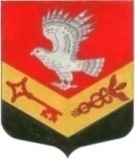 Муниципальное образование"ЗАНЕВСКОЕ   ГОРОДСКОЕ   ПОСЕЛЕНИЕ" Всеволожского муниципального района Ленинградской областиАДМИНИСТРАЦИЯПОСТАНОВЛЕНИЕ07.05.2018                                                                                                 №  238дер. ЗаневкаОб утверждении отчета об исполнениибюджета МО «Заневское городское поселение» за 1 квартал  2018 годаВ соответствии со статьями 264.1-264.6 Бюджетного кодекса Российской Федерации, рассмотрев итоги исполнения бюджета муниципального образования «Заневское городское поселение»  Всеволожского муниципального района Ленинградской области за 1 квартал 2018 года, администрация муниципального образования «Заневское городское поселение»  Всеволожского муниципального района Ленинградской областиПОСТАНОВЛЯЕТ:1. Утвердить отчет об исполнении бюджета муниципального образования «Заневское городское поселение»  Всеволожского муниципального района Ленинградской области за 1 квартал 2018 года  по доходам в сумме 85 912,3  тысяч рублей и по расходам в сумме 40 681,5 тысяч рублей, со следующими показателями:-  по доходам бюджета муниципального образования «Заневское городское поселение»  Всеволожского муниципального района Ленинградской области за 1 квартал 2018 года  по кодам классификации доходов бюджетов согласно приложению 1;- по расходам муниципального образования «Заневское городское поселение»  Всеволожского муниципального района Ленинградской области 1 квартал 2018 года  по разделам и подразделам классификации расходов бюджетов согласно приложению 2;- по расходам муниципального образования «Заневское городское поселение»  Всеволожского муниципального района Ленинградской области за 1 квартал 2018 года  по ведомственной структуре расходов согласно приложению 3;- по источникам финансирования дефицита бюджета муниципального образования «Заневское городское поселение»  Всеволожского муниципального района Ленинградской области за 1 квартал 2018 года  по кодам бюджетной классификации  источников  финансирования дефицитов бюджета согласно приложению 4.2. Настоящее постановление подлежит официальному опубликованию в средствах массовой информации.3. Настоящее постановление вступает в силу после дня его официального опубликования.3. Контроль за исполнением настоящего постановления оставляю за собой.Глава администрации            				     А.В. ГердийПриложение № 1к постановлению администрации                                                                                                                                                                                                                                                           от  __________2018 года  № ____ДОХОДЫбюджета муниципального образования «Заневское городское поселение»  за 1 квартал 2018 года(тыс. рублей)Приложение № 2к постановлению администрацииот  ___________2018 года  № ____РАСПРЕДЕЛЕНИЕ          бюджетных ассигнований по разделам и подразделам классификации расходов бюджета за 1 квартал 2018 год(тыс. рублей)Приложение № 3к постановлению администрации от   ___________ 2018 года  № ____РАСПРЕДЕЛЕНИЕ          бюджетных ассигнований по главным распорядителям средств местного бюджета, разделам, подразделам, целевым статьям (муниципальным программам и непрограммным направлениям деятельности) группам и подгруппам видов расходов классификации расходов бюджетов в ведомственной структуре расходов бюджета за 1 квартал 2018 года(тыс. рублей)Приложение № 4к постановлению администрацииот ____________2018 года  № _____РАСПРЕДЕЛЕНИЕ                                                                                                                                                                         бюджетных ассигнований по целевым статьям (муниципальным программам и непрограммным направлениям деятельности), группам и подгруппам видов расходов классификации расходов бюджета, по разделам и подразделам классификации расходов бюджетовза 1 квартал 2018 года (тыс. рублей)Приложение № 5к постановлению администрацииот ____________2018 года  № ____ИСТОЧНИКИвнутреннего финансирования дефицита бюджета муниципального образования «Заневское городское поселение» за 1 квартал 2018 года(тыс. рублей)ПОЯСНИТЕЛЬНАЯ ЗАПИСКАОтчет об исполнении бюджета за 1 квартал 2018 годаОсновные характеристики исполнения бюджета :Общий объем доходов МО «Заневское городское поселение»  за 1 квартал 2018 года составил 85 912,3 тысячи рублей.Общий  объем расходов МО «Заневское городское поселение»  за 1 квартал  2018 год составил 40 681,5 тысяч рублей.Профицит бюджета за 1 квартал 2018 год составил 45 230,8 тысяч рублей.Исполнение доходной части бюджета МО «Заневское городское поселение» за 1 квартал 2018 года  составляет 25,1 %  от плановых назначений на 2018 год, в том числе:- по налоговым доходам – 68 644,9 тыс. руб. (25,2 % от плановых назначений на 2018 год),- по неналоговым доходам – 15 682,5 тыс. руб. (25,8 % от плановых назначений на 2018 год),- по безвозмездным поступлениям – 1 584,9 тыс. руб. (16,1 % от плановых назначений на 2018 год)Исполнение расходной части бюджетаМО «Заневское городское поселение» Всеволожского муниципального района Ленинградской области за 1 квартал 2018 года.Бюджет МО «Заневское городское поселение» по итогам 1 квартала 2018 года по расходам исполнен на 10,8 % от утвержденных показателей на год, фактический расход составил 40 681,5 тыс.руб.Исполнение расходов по разделу 0103 – функционирование законодательных (представительных) органов государственной власти Совет депутатов за 1 квартал 2018 года  составляет 844,4 тыс.руб. или 16,6 % к годовому плану.В состав расходов по разделу 0103:1. Заработная плата и начисления на заработную плату          331,2 тыс.руб.2. Компенсация депутатской деятельности 			   281,2 тыс.руб. 3. Прочие услуги                                                                            232,0 тыс.руб. (АС «Консультант Плюс», аренда, прочие).Исполнение расходов по разделу 0104 – функционирование Высших исполнительных органов государственной власти субъектов Российской Федерации (Администрация) за 1 квартал 2018 года составляет 3 886,1 тыс.руб. или 13,8 % к годовому плану.В состав расходов по разделу 0104:1. Заработная плата и начисления на заработную плату      3 506,3 тыс.руб.2. Коммунальные услуги                                                             54,0 тыс.руб.3. Прочие услуги                                                                         298,5 тыс.руб. (обслуживание правовой системы, публикация информационного материала).4. Материальные запасы                                                             27,3 тыс.руб.Исполнение расходов по разделу 0113 –другие общегосударственные вопросы составили 5 855,6 тыс.руб. или 16,2 % к годовому плану .В состав расходов по разделу 0113 входят:Расходы на осуществление деятельности казенного учреждения;Расходы на мероприятия –  изготовление табличек, приобретение баннеров и украшений, развешивание атрибутики, покупка венков, цветочная продукция,  аренда рекламных конструкций.Исполнение расходов по разделу 0203 – расходы на содержание военно-учетного стола, составили 75,1 тыс.руб. или 10,4 % к плану.В состав  расходов по разделу 0203 входят: 1.Расходы на заработную плату и начисления на нее инспектора ВУС Исполнение расходов по подразделу 0309 – предупреждение и ликвидация последствий чрезвычайных ситуаций природного и техногенного характера, гражданская оборона, составили 262,5 тыс.руб. или 8,4 % к годовому плану.В состав  расходов по разделу 0309 входят: 1. Обслуживание пожарного водоема и системы видеонаблюдения, пожарная опашка, ремонт пожарных гидрантовИсполнение расходов по подразделу 0314 – другие вопросы в области национальной безопасности и правоохранительной деятельности, составили 440,6 тыс.руб. или 15,2 % к годовому плану.В состав  расходов по разделу 0309 входят: 1. Расходы на заработную плату и начисления на нее секретарю административной комиссии.2. Содержание добровольной народно дружины.Исполнение расходов по подразделу 0409 – дорожное хозяйство, составили 95,0  тыс.руб., или 0,8 % к годовому плану.В состав  расходов по разделу 0409 входят: 1. Устройство дорожных знаков, устранение деформации асфальтобетон-ного покрытия.2. Ремонт автомобильных дорог местного значения, покрытия автомобильных дорог и внутридворовых проездов.3. Проектирование автомобильных дорог.Исполнение расходов по подразделу 0412 – другие вопросы в области национальной экономики составляет 3 810,0 тыс.руб. или 48,4% к плану.В состав расходов по данному подразделу входят мероприятия по реализации муниципальной программы «Обеспечение устойчивого комплексного развития территории муниципального образования «Заневское городское поселение». Исполнение расходов по подразделу 0503 – благоустройство территории МО «Заневское городское поселение» составляет 15 795,9 тыс.руб. или 15,5% к плану.В состав расходов входят расходы на санитарное содержание и уборку территории МО, парковых зон, вывоз ТБО с площадок сбора ТБО в объеме превышающий норматив, ремонт уличного освещения,  размещение сверхнормативных ТБО на полигоне ТБО, ликвидацию, вывоз и размещение на санкционированном полигоне отходов несанкционированных свалок на территории МО,  приобретение электроэнергии для уличного освещения, ремонт и монтаж линий уличного освещения.Исполнение бюджета по подразделу 0801 – Культура составляет 6 513,1 тыс.руб. или 25,0 % к годовому плану.В состав расходов входит субсидия МБУ «Янинский КСДЦ» на выполнение муниципального заданияИсполнение бюджета по подразделу 1001 – пенсионное обеспечение за составляет 27,7 тыс.руб. или  17% к годовому плану.Расходы на выплату пенсии за выслугу лет, лицам, замещавшим муниципальные должности в органе местного самоуправления.Исполнение бюджета по разделу 1101 – физическая культура  составляет 1 006,8 тыс.руб. или  1% к годовому плану.В состав расходов входит субсидия МБУ «Янинский КСДЦ» на выполнение муниципального задания и строительство открытого плоскостного физкультурно-спортивного комплекса  в  гп. Янино-1  ____________________________________________________________________Исполнение бюджета по разделу 1202 – периодическая печать и издательства  составляет 2 047,5 тыс.руб. или 25% к годовому плану.В состав расходов входит субсидия МБУ «Редакция газеты «Заневский вестник» на выполнение муниципального заданияКодНаименованиеПлан поступлений2018 г.Фактическое поступление за1 квартал2018 гИспол-нение, %1 00 00000 00 0000 000НАЛОГОВЫЕ И НЕНАЛОГОВЫЕ ДОХОДЫ332 680,084 327,4251 01 00000 00 0000 000Налоги на прибыль, доходы70 000,019 351,7281 01 02000 01 0000 110Налог на доходы физических лиц70 000,019 351,7281 03 00000 00 0000 000Налоги на товары (работы, услуги), реализуемые на территории Российской Федерации1 000,0326,5331 03 02000 01 0000 110Акцизы по подакцизным товарам (продукции), производимым на территории Российской Федерации1 000,0326,5331 06 00000 00 0000 000Налоги на имущество201 000,048 966,7241 06 01000 01 0000 110Налог на имущество  физических лиц6 000,0143,421 06 06000 01 0000 110Земельный налог195 000,048 823,325Итого налоговые доходыИтого налоговые доходы272 000,068 644,9251 11 00000 00 0000 000Доходы от использования имущества, находящегося в государственной и муниципальной собственности54 000,011 862,4221 11 05013 13 0000 120	Доходы от арендной платы за землю30 000,01 845,561 11 05025 13 0000 120Доходы от продажи права на заключение договоров аренды за земли, находящиеся в собственности10 000,08 481,0851 11 05035 13 0000 120Доходы от  сдачи в аренду имущества,  находящегося  в оперативном управлении  органов управления поселений и созданных   ими учреждений (за исключением имущества муниципальных  автономных учреждений)14 000,01 499,4111 11 09045 13 0000 120Прочие поступления от использования имущества, находящегося в собственности городских поселений (за исключением имущества муниципальных бюджетных и автономных учреждений, а также имущества муниципальных унитарных предприятий, в том числе казенных)-36,5-1 13 00000 00 0000 000Доходы от оказания платных услуг (работ) и компенсации затрат государства600,0133,4221 13 01995 13 0000 130Прочие доходы от оказания платных услуг (работ) получателями средств бюджетов городских поселений600,0133,4221 14 00000 00 0000 000Доходы от продажи материальных и нематериальных активов.5 000,03 582,1721 14 06013 13 0000 430Доходы от продажи земельных участков, государственная собственность на которые не разграничена и которые расположены в границах городских поселений5 000,03 582,1721 16 00000 00 0000 000	ШТРАФЫ, САНКЦИИ, ВОЗМЕЩЕНИЕ УЩЕРБА80,01,321 16 90050 13 0000 140	Прочие поступления от денежных взысканий (штрафов) и иных сумм в возмещение ущерба80,01,321 17 00000 00 0000 000Прочие неналоговые доходы1 000,0103,3101 17 01050 13 0000 180Невыясненные поступления, зачисляемые в бюджеты городских поселений-0,2-1 17 05050 13 0000 180Прочие неналоговые доходы бюджетов городских поселений1 000,0103,110Итого неналоговые доходыИтого неналоговые доходы60 680,015 682,5262 00 00000 00 0000 000Безвозмездные поступления9 858,31 584,9162 02 00000 00 0000 000Безвозмездные поступления от других бюджетов бюджетной системы РФ9 858,31 620,9162 19 00000 00 0000 000Возврат прочих остатков субсидий, субвенций и иных межбюджетных трансфертов, имеющих целевое назначение, прошлых лет из бюджетов городских поселений--36,0-Всего доходовВсего доходов342 538,385 912,325НАИМЕНОВАНИЕ ПОКАЗАТЕЛЯРз,ПрПлан годовойПлан1 кварталИсполнениеИспол-нение (год/1квар тал) %ОБЩЕГОСУДАРСТВЕННЫЕ ВОПРОСЫ010072 062,513 526,110 586,115/78Функционирование законодательных (представительных) органов государственной власти и представительных органов муниципальных образований01035 084,0998,5844,417/85Функционирование Правительства Российской Федерации, высших исполнительных органов государственной власти субъектов Российской Федерации, местных администраций010428 875,95 305,63 886,114/73Расходы бюджета муниципального образования  по формированию резервных фондов01112 000,0300,00,00/0Другие общегосударственные вопросы011336 102,66 932,05 855,616/85НАЦИОНАЛЬНАЯ ОБОРОНА0200719,7179,975,110/42Мобилизационная и вневойсковая подготовка0203719,7179,975,110/42НАЦИОНАЛЬНАЯ БЕЗОПАСНОСТЬ И ПРАВООХРАНИТЕЛЬНАЯ ДЕЯТЕЛЬНОСТЬ03006 014,31 053,4703,112/67Защита населения и территории от чрезвычайных ситуаций природного и техногенного характера, гражданская оборона03093 120,0329,8262,58/80Другие вопросы в области национальной безопасности и правоохранительной деятельности03142 894,3723,6440,615/61НАЦИОНАЛЬНАЯ ЭКОНОМИКА040019 698,34 620,03 905,020/85Дорожное хозяйство (дорожные фонды)040911 830,295,095,01/100Другие вопросы в области национальной экономики04127 868,14 525,03 810,048/84ЖИЛИЩНО-КОММУНАЛЬНОЕ ХОЗЯЙСТВО0500153 335,518 327,515 817,110/86Жилищное хозяйство05015 692,7133,21,20/1Коммунальное хозяйство050246 013,689,220,00/22Благоустройство0503101 629,218 105,115 795,916/87НАИМЕНОВАНИЕ ПОКАЗАТЕЛЯРз,ПрПлан годовойПлан1 кварталИсполнениеИсполнение (год/1 квар тал) %ОБРАЗОВАНИЕ07001 186,70,00,00/0Молодежная политика07071 186,70,00,00/0КУЛЬТУРА, КИНЕМАТОГРАФИЯ080026 623,76 655,96 513,125/98Культура080126 623,76 655,96 513,125/98СОЦИАЛЬНАЯ ПОЛИТИКА1000187,949,427,717/100Пенсионное обеспечение1001166,227,727,717/100Социальное обеспечение населения100321,721,70,00/0ФИЗИЧЕСКАЯ КУЛЬТУРА И СПОРТ110086 607,25 319,21 006,81/19Физическая культура110186 607,25 319,21 006,81/19СРЕДСТВА МАССОВОЙ ИНФОРМАЦИИ12008 190,02 047,52 047,525/100Периодическая печать и издательства12028 190,02 047,52 047,525/100ИТОГО374 625,851 778,940 681,511/79НАИМЕНОВАНИЕ ПОКАЗАТЕЛЯГРБСРз,ПрКЦСРКВРПлан годовойПлан1 кварталИсполнениеИсполнение (год/1 квар тал) %Администрация  муниципального образования «Заневское городское поселение» Всеволожского муниципального района Ленинградской области001369 541,850 790,439 837,111/78ОБЩЕГОСУДАРСТВЕННЫЕ ВОПРОСЫ001010066 978,512 537,69 741,715/78Функционирование Правительства Российской Федерации, высших исполнительных органов государственной власти субъектов Российской Федерации, местных администраций001010428 875,95 305,63 886,113/73Обеспечение деятельности органов местного самоуправления001010478 0 00 0000028 875,95 305,63 886,113/73Не программные расходы бюджета муниципального образования на обеспечение деятельности главы органа местного самоуправления муниципального образования «Заневское городское поселение"001010478 0 02 000001 900,0450,0365,519/81Текущие расходы бюджета муниципального образования "Заневское городское поселение" на обеспечение деятельности муниципальных учреждений001010478 0 02 100001 900,0450,0365,519/81Расходы бюджета на выплаты по оплате труда работников органов местного самоуправления муниципального образова-ния «Заневское городское поселение"001010478 0 02 100011 900,0450,0365,519/81Расходы на выплаты персоналу государственных (муниципальных) органов001010478 0 02 100011201 900,0450,0365,519/81Не программные расходы бюджета муниципального образования на обеспечение деятельности органов местного самоуправления - администрации муниципального образования «Заневское городское поселение» Всеволожского муниципального района Ленинградской области001010478 0 03 0000026 214,04 611,73 520,613/76Текущие расходы бюджета муниципального образования "Заневское городское поселение" на обеспечение деятельности муниципальных учреждений001010478 0 03 1000026 214,04 611,73 520,613/76Расходы бюджета на выплаты по оплате труда работников органов местного самоуправления муниципального образования «Заневское городское поселение"001010478 0 03 1000120 434,03 605,53 140,815/87Расходы на выплаты персоналу государственных (муниципальных) органов001010478 0 03 1000112020 434,03 605,53 140,815/87Расходы на обеспечение функций органов местного самоуправления муниципального образования «Заневское городское поселение"001010478 0 03 100025 780,01 006,2379,87/38Иные закупки товаров, работ и услуг для обеспечения государственных (муниципальных) нужд001010478 0 03 100022405 730,0997,9378,27/38Уплата налогов, сборов и иных платежей001010478 0 03 1000285050,08,31,63/19Расходы бюджета муниципального образования  по передаче в  бюджет муниципального района из бюджета поселения на осуществление части полномочий по решению вопросов местного значения в соответствии с заключенными соглашениями001010478 0 05 00000761,9243,90,00/0Текущие расходы бюджета муниципального образования "Заневское городское поселение" на обеспечение деятельности муниципальных учреждений001010478 0 05 10000761,9243,90,00/0Расходы на передачу полномочий по формированию и исполнению бюджета муниципального образования "Заневское городское поселение" бюджетом муниципального образования "Всеволожский муниципальный район" Ленинградской области001010478 0 05 10008690,7172,70,00/0Иные межбюджетные трансферты001010478 0 05 10008540690,7172,70,00/0Расходы на передачу полномочий по реализации жилищных программ муниципального образования "Заневское городское поселение" с правом разработки административных регламентов001010478 0 05 1001071,271,20,00/0Иные межбюджетные трансферты001010478 0 05 1001054071,271,20,00/0Расходы бюджета муниципального образования  по формированию резервных фондов00101112 000,0300,00,00/0Непрограмные расходы бюджета МО "Заневское городское поселение" 001011179 0 00 000002 000,0300,00,00/0Расходы бюджета муниципального образования  по формированию резервных фондов001011179 0 02 000002 000,0300,00,00/0Текущие расходы бюджета муниципального образования "Заневское городское поселение" на обеспечение деятельности муниципальных учреждений001011179 0 02 100002 000,0300,00,00/0Резервные фонды органа местного самоуправления001011179 0 02 199992 000,0300,00,00/0Резервные средства001011179 0 02 199998702 000,0300,00,00/0Другие общегосударственные вопросы001011336 102,66 932,05 855,616/84Непрограмные расходы бюджета МО "Заневское городское поселение" 001011379 0 00 0000036 102,66 932,05 855,616/84Расходы бюджета муниципального образования на финансовое обеспечение автономных и бюджетных учреждений муниципального образования "Заневское городское поселение"001011379 0 01 0000033 672,06 527,25 828,317/89Расходы бюджета МО на обеспечение выполнения функций муниципального казенного учреждения "Центр оказания услуг"001011379 0 01 1500033 672,06 527,25 828,317/89Расходы на выплаты персоналу казенных учреждений001011379 0 01 1500011023 635,04 704,04 292,618/91Иные закупки товаров, работ и услуг для обеспечения государственных (муниципальных) нужд001011379 0 01 1500024010 007,01 817,91 533,715/84Уплата налогов, сборов и иных платежей001011379 0 01 1500085030,05,32,07/38Расходы бюджета муниципального образования направленные на развитие иных форм местного самоуправления001011379 0 04 000001 403,2233,80,00/0Текущие расходы бюджета муниципального образования "Заневское городское поселение" на обеспечение деятельности муниципальных учреждений001011379 0 04 100001 403,2233,80,00/0Расходы бюджета на выплаты старостам (членам общественного совета) на исполнение полномочий001011379 0 04 100031 403,2233,80,00/0Иные закупки товаров, работ и услуг для обеспечения государственных (муниципальных) нужд001011379 0 04 100032401 403,2233,80,00/0Расходы бюджета муниципального образования по перечислению взносов, сборов и иных платежей, а так же уплате прочих налогов001011379 0 06 0000065,010,82,84/26Прочие расходы бюджета муниципального образования "Заневское городское поселение"001011379 0 06 1990065,010,82,84/26Расходы бюджета на перечисление ежегодных членских взносов в Совет муниципальных образований001011379 0 06 1990315,02,50,00/0Уплата налогов, сборов и иных платежей001011379 0 06 1990385015,02,50,00/0Расходы бюджета на уплату прочих налогов, сборов и иных платежей001011379 0 06 1990450,08,32,86/34Уплата налогов, сборов и иных платежей001011379 0 06 1990485050,08,32,86/34Расходы бюджета муниципального образования на проведение муниципальных мероприятий, оздоровительных кампаний, приобретению (изготовлению) подарочной и сувенирной продукции и иные расходы001011379 0 07 00000832,4138,624,43/18Мероприятия в рамках реализации непрограммных расходов бюджета муниципального образования "Заневское городское поселение"001011379 0 07 29900832,4138,624,43/18Расходы бюджета на обеспечение проведения мероприятий001011379 0 07 29901832,4138,624,43/18Иные закупки товаров, работ и услуг для обеспечения государственных (муниципальных) нужд001011379 0 07 29901240832,4138,624,43/18Расходы бюджета муниципального образования на поощрение за заслуги в развитии местного самоуправления и перед муниципальным образованием «Заневское городское поселение» Всеволожского муниципального района Ленинградской области001011379 0 15 00000130,021,60,00/0Текущие расходы бюджета муниципального образования "Заневское городское поселение" на обеспечение деятельности муниципальных учреждений001011379 0 15 10000130,021,60,00/0Расходы бюджета на выплату единовременного вознаграждения при вручении почетной  грамоты главы муниципального образования «Заневское городское поселение» Всеволожского муниципального района Ленинградской области.001011379 0 15 1000550,08,30,00/0Премии и гранты001011379 0 15 1000535050,08,30,00/0Расходы бюджета на выплату единовременного вознаграждения при вручении почетной  грамоты администрации муниципального образования «Заневское городское поселение» Всеволожского муниципального района Ленинградской области001011379 0 15 1000650,08,30,00/0Премии и гранты001011379 0 15 1000635050,08,30,00/0Расходы бюджета на выплату единовременного вознаграждения про присвоении звания "Почетный житель муниципального образования "Заневское городское поселение" Всеволожского муниципального района Ленинградской области"001011379 0 15 1001130,05,00,00/0Премии и гранты001011379 0 15 1001135030,05,00,00/0НАЦИОНАЛЬНАЯ ОБОРОНА0010200719,7179,975,110/42Мобилизационная и вневойсковая подготовка0010203719,7179,975,110/42Непрограмные расходы бюджета МО "Заневское городское поселение" 001020379 0 00 00000719,7179,975,110/42Расходы бюджета МО на обеспечение выполнения ОМСУ отдельных гос.полномочий РФ001020379 0 03 00000719,7179,975,110/42Расходы бюджета МО на обеспечение выполнения ОМСУ отдельных гос.полномочий РФ, за счет средств федерального бюджета001020379 0 03 50000719,7179,975,110/42Расходы на осуществление первичного воинского учета на территориях, где отсутствуют военные комиссариаты001020379 0 03 51180719,7179,975,110/42Расходы на осуществление первичного воинского учета на территориях, где отсутствуют военные комиссариаты001020379 0 03 51180120693,0173,275,111/43Иные закупки товаров, работ и услуг для обеспечения государственных (муниципальных) нужд001020379 0 03 5118024026,76,70,00/0НАЦИОНАЛЬНАЯ БЕЗОПАСНОСТЬ И ПРАВООХРАНИТЕЛЬНАЯ ДЕЯТЕЛЬНОСТЬ00103006 014,31 053,3703,112/67Защита населения и территории от чрезвычайных ситуаций природного и техногенного характера, гражданская оборона00103093 120,0329,8262,58/80Муниципальная программа " Безопасность муниципального образования «Заневское городское поселение» Всеволожского муниципального района Ленинградской области"001030905 0 00 000003 120,0329,8262,58/80Основное мероприятие  " Гражданская оборона и защита населения и территории от чрезвычайных ситуаций "001030905 0 01 00000305,829,02,61/9Мероприятия в рамках реализации муниципальной программы "Безопасность  муниципального образования «Заневское городское поселение»001030905 0 01 25000305,829,02,61/9Расходы бюджета по корректировке и уточнению плана гражданской обороны и документации по защите населения в соответствии с генеральным планом развития001030905 0 01 2500120,00,00,00/0Иные закупки товаров, работ и услуг для обеспечения государственных (муниципальных) нужд001030905 0 01 2500124020,00,00,00/0Расходы бюджета по созданию резерва, пополнению запасов средств индивидуальной защиты, материально-технических, продовольственных, медицинских средств  001030905 0 01 25002100,00,00,00/0Иные закупки товаров, работ и услуг для обеспечения государственных (муниципальных) нужд001030905 0 01 25002240100,00,00,00/0Расходы бюджета на выпуск и приобретение информационной литературы, методических пособий, знаков безопасности001030905 0 01 2500350,00,00,00/0Иные закупки товаров, работ и услуг для обеспечения государственных (муниципальных) нужд001030905 0 01 2500324050,00,00,00/0Расходы бюджета муниципального образо-вания на содержание (обслуживание) систем видеонаблюдения и систем оповещения расположенных на территории МО001030905 0 01 25013135,829,02,62/9Иные закупки товаров, работ и услуг для обеспечения государственных (муниципальных) нужд001030905 0 01 25013240135,829,02,62/9Основное мероприятие «Профилактика правонарушений, террористических и экстремистских угроз»001030905 0 02 000002 212,3300,8259,912/86Мероприятия в рамках реализации муниципальной программы "Безопасность  муниципального образования «Заневское городское поселение»001030905 0 02 250002 212,3300,8259,912/86Расходы бюджета на выпуск и приобретение информационной литературы, методических пособий, знаков безопасности001030905 0 02 2500350,00,00,00/0Иные закупки товаров, работ и услуг для обеспечения государственных (муниципальных) нужд001030905 0 02 2500324050,00,00,00/0Расходы бюджета на проектирование (изготовление проектно-сметной документации) систем видеонаблюдения на территории муниципального образования001030905 0 02 250041 844,9256,0255,814/100Иные закупки товаров, работ и услуг для обеспечения государственных (муниципальных) нужд001030905 0 02 250042401 844,9256,0255,814/100Расходы бюджета на приобретение имущества для добровольной Народной дружины001030905 0 02 25011100,00,00,00/0Иные закупки товаров, работ и услуг для обеспечения государственных (муниципальных) нужд001030905 0 02 25011240100,00,00,00/0Расходы бюджета муниципального образо-вания на содержание (обслуживание) систем видеонаблюдения и систем оповещения расположенных на территории МО001030905 0 02 25013217,444,84,02/9Иные закупки товаров, работ и услуг для обеспечения государственных (муниципальных) нужд001030905 0 02 25013240217,444,84,02/9Основное мероприятие «Обеспечение первичных мер пожарной безопасности, безопасности людей на водных объектах»001030905 0 03 00000601,90,00,00/0Мероприятия в рамках реализации муниципальной программы "Безопасность  муниципального образования «Заневское городское поселение»001030905 0 03 25000601,90,00,00/0Расходы бюджета на выпуск и приобретение информационной литературы, методических пособий, знаков безопасности001030905 0 03 2500350,00,00,00/0Иные закупки товаров, работ и услуг для обеспечения государственных (муниципальных) нужд001030905 0 03 2500324050,00,00,00/0Расходы бюджета по созданию резерва, пополнению запасов средств индивидуальной защиты, материально-технических, продовольственных, медицинских средств  в рамках обеспечения  первичных мер пожарной безопасности 001030905 0 03 25006100,00,00,00/0Иные закупки товаров, работ и услуг для обеспечения государственных (муниципальных) нужд001030905 0 03 25006240100,00,00,00/0Расходы бюджета на выпуск и приобретение информационной литературы, методических пособий, знаков безопасности в рамках обеспечения  первичных мер пожарной безопасности, безопасности людей на водных объектах001030905 0 03 25007100,00,00,00/0Иные закупки товаров, работ и услуг для обеспечения государственных (муниципальных) нужд001030905 0 03 25007240100,00,00,00/0Расходы бюджета по пожарной опашке территории  муниципального образования "Заневское городское поселение"001030905 0 03 2500850,00,00,00/0Иные закупки товаров, работ и услуг для обеспечения государственных (муниципальных) нужд001030905 0 03 2500824050,00,00,00/0Расходы бюджета на ремонт и техническое обслуживание пожарных гидрантов001030905 0 03 25009201,90,00,00/0Иные закупки товаров, работ и услуг для обеспечения государственных (муниципальных) нужд001030905 0 03 25009240201,90,00,00/0Расходы бюджета на содержание пожарных водоемов в населенных пунктах МО в надлежащем состоянии001030905 0 03 25014100,00,00,00/0Иные закупки товаров, работ и услуг для обеспечения государственных (муниципальных) нужд001030905 0 03 25014240100,00,00,00/0Другие вопросы в области национальной безопасности и правоохранительной деятельности00103142 894,3723,6440,615/61Муниципальная программа «Безопасность муниципального образования «Заневское городское поселение»001031405 0 00 000002 300,0575,0354,215/62Основное мероприятие «Профилактика правонарушений, террористических и экстремистских угроз»001031405 0 02 000002 300,0575,0354,215/62Мероприятия в рамках реализации муниципальной программы "Безопасность  муниципального образования «Заневское городское поселение»001031405 0 02 250002 300,0575,0354,215/62Расходы бюджета на осуществление выплат за участие в деятельности Народной дружины по охране общественного порядка001031405 0 02 250162 300,0575,0354,215/62Иные закупки товаров, работ и услуг для обеспечения государственных (муниципальных) нужд001031405 0 02 250162402 300,0575,0354,215/62Обеспечение деятельности органов местного самоуправления001031478 0 00 00000594,3148,686,415/58Не программные расходы бюджета муниципального образования  по выполнению органами местного самоуправления государственных полномочий Ленинградской области001031478 0 04 00000594,3148,686,415/58Расходы бюджета муниципального образования за счет средств бюджета Ленинградской области по выполнению органами местного самоуправления государственных полномочий Ленинградской области001031478 0 04 70000594,3148,686,415/58Субвенция бюджету муниципального образования на реализацию мероприятий  в сфере административных правоотношений001031478 0 04 71340594,3148,686,415/58Расходы на выплаты персоналу государственных (муниципальных) органов001031478 0 04 71340120524,8131,286,416/66Иные закупки товаров, работ и услуг для обеспечения государственных (муниципальных) нужд001031478 0 04 7134024069,517,40,00/0НАЦИОНАЛЬНАЯ ЭКОНОМИКА001040019 698,34 620,03 905,020/85Дорожное хозяйство (дорожные фонды)001040911 830,295,095,01/100Муниципальная программа " Развитие территорий, на которых осуществляются иные формы местного"001040907 0 00 000001 697,70,00,00/0Основное мероприятие  " Комплексное развитие и благоустройство территории на которых осуществляются иные формы местного самоуправления "001040907 0  01 000001 697,70,00,00/0Расходы бюджета муниципального образования за счет средств бюджета Ленинградской области по выполнению органами местного самоуправления государственных полномочий Ленинградской области001040907 0 01 70000885,20,00,00/0Субсидии бюджету МО на реализацию областного закона от 14 декабря 2012 года № 95-оз "О содействии развитию на части территорий МО ЛО иных форм месного самоуправления"001040907 0 01 70880885,20,00,00/0Иные закупки товаров, работ и услуг для обеспечения государственных (муниципальных) нужд001040907 0 01 70880240885,20,00,00/0Расходы бюджета муниципального образования "Заневское городское поселение" в рамках софинансирования средств  бюджета Ленинградской области001040907 0 01 S0000812,50,00,00/0Софинансирование из бюджета муниципального образования на реализацию областного закона от 14 декабря 2012 года № 95-оз "О содействии развитию на части территорий муниципальных образований Ленинградской области иных форм местного самоуправления"001040907 0 01 S0880412,50,00,00/0Иные закупки товаров, работ и услуг для обеспечения государственных (муниципальных) нужд001040907 0 01 S0880240412,50,00,00/0Софинансирование из бюджета муниципального образования на реализацию областного закона от 12 мая 2015 года № 42-оз "О содействии развитию иных форм местного самоуправления на части территорий населенных пунктов Ленинградской области, являющихся административными центрами поселений"001040907 0 01 S4390400,00,00,00/0Иные закупки товаров, работ и услуг для обеспечения государственных (муниципальных) нужд001040907 0 01 S4390240400,00,00,00/0Муниципальная программа " Развитие автомобильных дорог муниципального образования «Заневское городское поселение» Всеволожского муниципаль-ного района Ленинградской области"001040908 0 00 0000010 132,595,095,01/100Основное мероприятие "Ремонт автомобильных дорог"001040908 0 02 000006 632,595,095,01/100Бюджетные инвестиции на реализацию муниципальной программы «Развитие автомобильных дорог муниципального образования "Заневское городское поселение""001040908 0 02 480005 660,795,095,02/100Расходы бюджета по проведению капитального ремонта, ремонта, строительства автомобильных дорог на территории муниципального образования, содержанию и оборудованию автомобильных дорог общего пользования местного значения и проездов к дворовым территориям001040908 0 02 480015 660,795,095,02/100Иные закупки товаров, работ и услуг для обеспечения государственных (муниципальных) нужд001040908 0 02 480012405 660,795,095,02/100Расходы бюджета муниципального образования за счет средств бюджета Ленинградской области по выполнению органами местного самоуправления государственных полномочий Ленинградской области001040908 0 02 70000771,80,00,00/0Субсидии на капитальный ремонт и ремонт автомобильных дорог общего пользования местного значения001040908 0 02 70140771,80,00,00/0Иные закупки товаров, работ и услуг для обеспечения государственных (муниципальных) нужд001040908 0 02 70140240771,80,00,00/0Расходы бюджета муниципального образования "Заневское городское поселение" в рамках софинансирования средств  бюджета Ленинградской области001040908 0 02 S0000200,00,00,00/0Софинансирование расходов бюджета МО на кап.ремонт и ремонт а/дорог общего пользования местного значения за счет собственных средств001040908 0 02 S0140200,00,00,00/0Иные закупки товаров, работ и услуг для обеспечения государственных (муниципальных) нужд001040908 0 02 S0140240200,00,00,00/0Основное мероприятие  " Проектирование строительства автомобильных дорог, разработка схем организации дорожного движения "001040908 0 03 000003 500,00,00,00/0Мероприятия в рамках реализации муниципальной программы "Развитие автомобильных дорог муниципального образования "Заневское городское поселение""001040908 0 03 280003 500,00,00,00/0Расходы бюджета по проектированию строительства автомобильных дорог, разработке схем организации дорожного движения001040908 0 03 280023 500,00,00,00/0Иные закупки товаров, работ и услуг для обеспечения государственных (муниципальных) нужд001040908 0 03 280022403 500,00,00,00/0Другие вопросы в области национальной экономики00104127 868,14 525,03 810,048/84Муниципальная программа «Обеспечение устойчивого комплексного развития территории муниципального образования «Заневское городское поселение» Всеволожского муниципального района Ленинградской области001041210 0 00 000007 225,64 525,03 810,053/84Основное мероприятие «Обеспечение МО «Заневское городское поселение» топографической основой и внесение в государственный кадастр недвижимости сведений о границах населенных пунктов» 001041210 0 01 000004 525,04 525,03 810,084/84Мероприятия в рамках реализации муниципальной программы "Обеспечение устойчивого комплексного развития территории муниципального образования «Заневское городское поселение» 001041210 0 01 211004 525,04 525,03 810,084/84Обеспечение МО топографической основой масштаба  1 : 10 001001041210 0 01 211012 319,72 319,71 967,485/85Иные закупки товаров, работ и услуг для обеспечения государственных (муниципальных) нужд001041210 0 01 211012402 319,72 319,71 967,485/85Внесение сведений о границах населенных пунктов001041210 0 01 211022 205,32 205,31 842,684/84Иные закупки товаров, работ и услуг для обеспечения государственных (муниципальных) нужд001041210 0 01 211022402 205,32 205,31 842,684/84Основное мероприятие «Обеспечение  МО «Заневское городское поселение» топографической основой и съемка подземных линейных объектов капитального строительства»001041210 0 02 000001 200,60,00,00/0Мероприятия в рамках реализации муниципальной программы "Обеспечение устойчивого комплексного развития территории муниципального образования «Заневское городское поселение» 001041210 0 02 211001 200,60,00,00/0Создание растровой подложки на основе ортофотопланов001041210 0 02 211041 200,60,00,00/0Иные закупки товаров, работ и услуг для обеспечения государственных (муниципальных) нужд001041210 0 02 211042401 200,60,00,00/0Основное мероприятие «Разработка документов территориального планирования МО «Заневское городское поселение» 001041210 0 04 000001 500,00,00,00/0Мероприятия в рамках реализации муниципальной программы "Обеспечение устойчивого комплексного развития территории муниципального образования «Заневское городское поселение» 001041210 0 04 211001 500,00,00,00/0Расходы бюджета на обработку, редактирование, систематизацию информации001041210 0 04 211111 500,00,00,00/0Иные закупки товаров, работ и услуг для обеспечения государственных (муниципальных) нужд001041210 0 04 211112401 500,00,00,00/0Непрограмные расходы бюджета МО "Заневское городское поселение" 001041279 0 00 00000642,50,00,00/0Расходы бюджета муниципального образования на управление и распоряжение муниципальным имуществом001041279 0 12 00000642,50,00,00/0Прочие расходы бюджета муниципального образования "Заневское городское поселение"001041279 0 12 19900642,50,00,00/0Расходы бюджета на проведение инвентаризации и оценку имущества находящегося в собственности муниципального образования "Заневское городское поселение"001041279 0 12 19911642,50,00,00/0Иные закупки товаров, работ и услуг для обеспечения государственных (муниципальных) нужд001041279 0 12 19911240642,50,00,00/0ЖИЛИЩНО-КОММУНАЛЬНОЕ ХОЗЯЙСТВО0010500153 335,518 327,515 817,210/86Жилищное хозяйство00105015 692,7133,21,20/1Муниципальная программа "Обеспечение качественным жильем граждан на территории муниципального образования «Заневское городское поселение» Всеволожского муниципального района Ленинградской"001050103 0 00 000004 892,70,00,00/0Подпрограмма «Переселение граждан из аварийного жилищного фонда, на территории муниципального образования «Заневское городское поселение» Всеволожского муниципального района Ленинградской области"001050103 1 00 000004 892,70,00,00/0Основное мероприятие «Улучшение жилищных условий граждан проживающих в аварийном жилищном фонде»001050103 1 01 000004 892,70,00,00/0Мероприятия в рамках реализации муниципальной программы  "Обеспечение качественным жильем граждан на территории муниципального образования «Заневское городское поселение»001050103 1 01 230002 408,40,00,00/0Расходы бюджета по сносу аварийных жилых домов001050103 1 01 230012 408,40,00,00/0Иные закупки товаров, работ и услуг для обеспечения государственных (муниципальных) нужд001050103 1 01 230012402 408,40,00,00/0Бюджетные инвестиции на реализацию муниципальной программы «Обеспечение качественным жильем граждан на территории муниципального образования «Заневское городское поселение»001050103 1 01 430002 484,30,00,00/0Расходы бюджета по приобретению квартир для обеспечения граждан, подлежащих переселению001050103 1 01 430012 484,30,00,00/0Бюджетные инвестиции001050103 1 01 430014102 484,30,00,00/0Непрограмные расходы бюджета МО "Заневское городское поселение" 001050179 0 00 00000800,0133,21,20/1Расходы бюджета муниципального образования по перечислению взносов, сборов и иных платежей, а так же уплате прочих налогов001050179 0 06 00000600,0100,00,00/0Прочие расходы бюджета муниципального образования "Заневское городское поселение"001050179 0 06 19900600,0100,00,00/0Расходы бюджета по перечислению взносов в некоммерческую организацию «Фонд капитального ремонта многоквартирных домов Ленинградской области»001050179 0 06 19902600,0100,00,00/0Иные закупки товаров, работ и услуг для обеспечения государственных (муниципальных) нужд001050179 0 06 19902240600,0100,00,00/0Расходы бюджета муниципального образования по содержанию, обслуживанию муниципального жилищного фонда, организации электро-, газо-, тепло-, водоснабжения и водоотведения территории муниципального образование "Заневское городское поселение"001050179 0 10 00000200,033,21,21/4Прочие расходы бюджета муниципального образования "Заневское городское поселение"001050179 0 10 19900200,033,21,21/4Расходы бюджета на приобретение коммунальных услуг для муниципального жилого фонда001050179 0 10 19909100,016,60,00/0Иные закупки товаров, работ и услуг для обеспечения государственных (муниципальных) нужд001050179 0 10 19909240100,016,60,00/0Расходы бюджета по технологическому присоединению энергопринимающих устройств потребителей к электросетям сетевой организации001050179 0 10 19914100,016,61,21/7Иные закупки товаров, работ и услуг для обеспечения государственных (муниципальных) нужд001050179 0 10 19914240100,016,61,21/7Коммунальное хозяйство001050246 013,689,220,00/22Муниципальная программа " Обеспече-ние устойчивого функционирования и развития коммунальной и инженерной инфраструктуры и повышение энергоэф-фективности на территории муниципаль-ного образования «Заневское городское поселение» Всеволожского муниципаль-ного района Ленинградской области"001050204 0 00 0000045 824,40,00,00/0Основное мероприятие "Мероприятия по газификации населенных пунктов МО «Заневское городское поселение»001050204 0 02 000005 904,70,00,00/0Расходы бюджета муниципального образования на реализацию мероприятий муниципальных программ реализуемых на территории муниципального образования "Заневское городское поселение"001050204 0 02 240005 904,70,00,00/0Государственная экспертиза проектной документации001050204 0 02 240111 440,00,00,00/0Иные закупки товаров, работ и услуг для обеспечения государственных (муниципальных) нужд001050204 0 02 240112401 440,00,00,00/0Государственная экспертиза сметной документации001050204 0 02 2401247,20,00,00/0Иные закупки товаров, работ и услуг для обеспечения государственных (муниципальных) нужд001050204 0 02 2401224047,20,00,00/0Разработка ППТ, ПМ и ПСД на строительство (реконструкцию) газопроводов на территории МО001050204 0 02 240194 417,50,00,00/0Иные закупки товаров, работ и услуг для обеспечения государственных (муниципальных) нужд001050204 0 02 240192404 417,50,00,00/0Основное мероприятие "Мероприятия по системам водоснабжения и водоотведения населенных пунктов МО «Заневское городское поселение»001050204 0 03 000006 752,40,00,00/0Расходы бюджета муниципального образования на реализацию мероприятий муниципальных программ реализуемых на территории муниципального образования "Заневское городское поселение"001050204 0 03 240001 693,20,00,00/0Государственная экспертиза проектной документации001050204 0 03 24011105,60,00,00/0Иные закупки товаров, работ и услуг для обеспечения государственных (муниципальных) нужд001050204 0 03 24011240105,60,00,00/0Государственная экспертиза сметной документации001050204 0 03 2401223,60,00,00/0Иные закупки товаров, работ и услуг для обеспечения государственных (муниципальных) нужд001050204 0 03 2401224023,60,00,00/0Разработка ППТ, ПМ и ПСД строительства (реконструкции) водопроводов на территории МО001050204 0 03 240161 459,00,00,00/0Иные закупки товаров, работ и услуг для обеспечения государственных (муниципальных) нужд001050204 0 03 240162401 459,00,00,00/0Строительный контроль за строительством (реконструкцией) водопроводов на территории МО001050204 0 03 2401858,00,00,00/0Иные закупки товаров, работ и услуг для обеспечения государственных (муниципальных) нужд001050204 0 03 2401824058,00,00,00/0Технический надзор за строительством системы централизованного водоснабжения на территории МО001050204 0 03 2402247,00,00,00/0Иные закупки товаров, работ и услуг для обеспечения государственных (муниципальных) нужд001050204 0 03 2402224047,00,00,00/0Расходы бюджета муниципального образования на бюджетные инвестиции в собственность муниципального образования001050204 0 03 440005 059,20,00,00/0Строительство (реконструкция) сети водопровода001050204 0 03 440112 350,00,00,00/0Бюджетные инвестиции001050204 0 03 440114102 350,00,00,00/0Строительство (реконструкция) сети ВНС001050204 0 03 440122 709,20,00,00/0Бюджетные инвестиции001050204 0 03 440124102 709,20,00,00/0Строительство (реконструкция) сети КНС001050204 0 03 440130,00,00,00/0Бюджетные инвестиции001050204 0 03 440134100,00,00,00/0Основное мероприятие "Мероприятия по системе теплоснабжения населенных пунктов МО «Заневское городское поселение»001050204 0 04 0000033 167,30,00,00/0Расходы бюджета муниципального образования на реализацию мероприятий муниципальных программ реализуемых на территории муниципального образования "Заневское городское поселение"001050204 0 04 240001 289,90,00,00/0Строительный контроль за строительством (реконструкцией) объектов теплоснабжения на территории МО001050204 0 04 240281 289,90,00,00/0Иные закупки товаров, работ и услуг для обеспечения государственных (муниципальных) нужд001050204 0 04 240282401 289,90,00,00/0Расходы бюджета муниципального образования на бюджетные инвестиции в собственность муниципального образования001050204 0 04 4400025 797,40,00,00/0Строительство (реконструкция) тепловых сетей отопления на территории МО001050204 0 04 4401425 797,40,00,00/0Бюджетные инвестиции001050204 0 04 4401441025 797,40,00,00/0Расходы бюджета муниципального образования за счет средств бюджета Ленинградской области по выполнению органами местного самоуправления государственных полномочий Ленинградской области001050204 0 04 700006 080,00,00,00/0Расходы бюджета муниципального образования по организации финансирования работ на приобретение автономных источников электроснабжения (дизель-генераторов) для резервного энергоснабжения объектов жизнеобеспечения населенных пунктов Ленинградской области001050204 0 04 742706 080,00,00,00/0Иные закупки товаров, работ и услуг для обеспечения государственных (муниципальных) нужд001050204 0 04 742702406 080,00,00,00/0Непрограмные расходы бюджета МО "Заневское городское поселение" 001050279 0 00 0000120,020,020,017/100Расходы бюджета муниципального образования на обслуживание объектов в сфере коммунального хозяйства001050279 0 11 00000120,020,020,017/100Прочие расходы бюджета муниципального образования "Заневское городское поселение"001050279 0 11 19900120,020,020,017/100Расходы бюджета на сбор информационных данных001050279 0 11 19912120,020,020,017/100Иные закупки товаров, работ и услуг для обеспечения государственных (муниципальных) нужд001050279 0 11 19912240120,020,020,017/100Благоустройство0010503101 698,418 174,315 795,916/87Муниципальная программа "Обеспечение устойчивого функционирования и развития коммунальной и инженерной инфраструктуры и повышение энергоэф-фективности на территории муниципаль-ного образования «Заневское городское поселение» Всеволожского муниципаль-ного района Ленинградской области"001050304 0 00 000001 650,0258,8258,316/100Основное мероприятие "Мероприятия по обслуживанию электроустановок населенных пунктов МО «Заневское городское поселение» и разработке программ"001050304 0 01 000001 550,0258,8258,317/100Расходы бюджета муниципального образования на реализацию мероприятий муниципальных программ реализуемых на территории муниципального образования "Заневское городское поселение"001050304 0 01 240001 550,0258,8258,317/100Обслуживание электроустановок находящихся на балансе администрации МО001050304 0 01 240051 550,0258,8258,317/100Коммунальное хозяйство001050304 0 01 240052401 550,0258,8258,317/100Основное мероприятие "Обслуживание мероприятий коммунальной и инженерной инфраструктуры"001050304 0 06 00000100,00,00,00/0Расходы бюджета муниципального образования на реализацию мероприятий муниципальных программ реализуемых на территории муниципального образования "Заневское городское поселение"001050304 0 06 24000100,00,00,00/0Обследование территорий участков на предмет наличия взрывоопасных предметов001050304 0 06 24026100,00,00,00/0Иные закупки товаров, работ и услуг для обеспечения государственных (муниципальных) нужд001050304 0 06 24026240100,00,00,00/0Муниципальная программа " Благоустройство и санитарное содержание территории муниципального образования «Заневское городское поселение» Всеволожского муниципального района Ленинградской области"001050306 0 00 0000099 264,017 829,615 537,616/87Основное мероприятие  "Санитарное содержание территории муниципального образования"001050306 0 01 0000044 100,07 613,27 230,616/95Мероприятия в рамках реализации муниципальной программы "Благоустройство и санитарное содержание территории муниципальное образование «Заневское городское поселение»001050306 0 01 2600044 100,07 613,27 230,616/95Расходы бюджета по санитарному содержанию территории, сбору, вывозу и размещению ТБО, ремонту площадок и контейнеров для сбора ТБО001050306 0 01 2600134 500,06 013,26 013,117/100Иные закупки товаров, работ и услуг для обеспечения государственных (муниципальных) нужд001050306 0 01 2600124034 500,06 013,26 013,117/100Расходы бюджета по санитарному содержанию парка "Оккервиль" д.Кудрово001050306 0 01 260029 600,01 600,01 217,413/76Иные закупки товаров, работ и услуг для обеспечения государственных (муниципальных) нужд001050306 0 01 260022409 600,01 600,01 217,413/76Основное мероприятие "Сбор и вывоз ТБО"001050306 0 02 0000025 650,04 175,03 423,513/82Мероприятия в рамках реализации муниципальной программы "Благоустройство и санитарное содержание территории муниципальное образование «Заневское городское поселение»001050306 0 02 2600025 650,04 175,03 423,513/82Расходы бюджета на сбор, вывоз и размещение  сверхнормативных ТБО001050306 0 02 2600423 250,03 875,03 423,515/88Иные закупки товаров, работ и услуг для обеспечения государственных (муниципальных) нужд001050306 0 02 2600424023 250,03 875,03 423,515/88Расходы бюджета на сбор, вывоз и размеще-ние  ТБО с несанкционированных свалок001050306 0 02 260051 800,0300,00,00/0Иные закупки товаров, работ и услуг для обеспечения государственных (муниципальных) нужд001050306 0 02 260052401 800,0300,00,00/0Расходы бюджета на сбор, вывоз и размещение ТБО при проведении месячника по благоустройству001050306 0 02 26006400,00,00,00/0Иные закупки товаров, работ и услуг для обеспечения государственных (муниципальных) нужд001050306 0 02 26006240400,00,00,00/0Ремонт контейнеров и площадок для сбора ТБО001050306 0 02 26007200,00,00,00/0Иные закупки товаров, работ и услуг для обеспечения государственных (муниципальных) нужд001050306 0 02 26007240200,00,00,00/0Основное мероприятие "Озеленение и развитие уровня благоустройства территории муниципального образования"001050306 0 03 000004 320,0198,899,42/50Мероприятия в рамках реализации муниципальной программы "Благоустройство и санитарное содержание территории муниципальное образование «Заневское городское поселение»001050306 0 03 260004 320,0198,899,42/50Расходы бюджета на благоустройство территории, детских площадок, автомобильных стоянок, приобретение, доставку и установку малых архитектурных форм для оборудования детских и спортивных площадок, парков и мест отдыха 001050306 0 03 260082 270,00,00,00/0Иные закупки товаров, работ и услуг для обеспечения государственных (муниципальных) нужд001050306 0 03 260082401 270,00,00,00/0Бюджетные инвестиции001050306 0 03 260084101 000,00,00,00/0Расходы бюджета на озеленение территории муниципального образования 001050306 0 03 26009800,00,00,00/0Иные закупки товаров, работ и услуг для обеспечения государственных (муниципальных) нужд001050306 0 03 26009240800,00,00,00/0Расходы бюджета на очистку водоотводных канав с восстановлением водотока001050306 0 03 26011500,00,00,00/0Иные закупки товаров, работ и услуг для обеспечения государственных (муниципальных) нужд001050306 0 03 26011240500,00,00,00/0Закупка, установка и ремонт информационных стендов001050306 0 03 26014100,00,00,00/0Иные закупки товаров, работ и услуг для обеспечения государственных (муниципальных) нужд001050306 0 03 26014240100,00,00,00/0Расходы бюджета на изготовление, установку и содержание декоративных ограждений на территории муниципального образования001050306 0 03 26015300,0198,899,433/50Иные закупки товаров, работ и услуг для обеспечения государственных (муниципальных) нужд001050306 0 03 26015240300,0198,899,433/50Расходы бюджета на изготовление, установку и содержание почтовых ящиков на территории муниципального образования001050306 0 03 26016100,00,00,00/0Иные закупки товаров, работ и услуг для обеспечения государственных (муниципальных) нужд001050306 0 03 26016240100,00,00,00/0Расходы бюджета на содержание памятников расположенных на территории муниципального образования001050306 0 03 26017100,00,00,00/0Иные закупки товаров, работ и услуг для обеспечения государственных (муниципальных) нужд001050306 0 03 26017240100,00,00,00/0Расходы бюджета на приобретение и доставку плодородного грунта для нужд МО и песка для детских площадок расположенных на территории МО001050306 0 03 26027150,00,00,00/0Иные закупки товаров, работ и услуг для обеспечения государственных (муниципальных) нужд001050306 0 03 26027240150,00,00,00/0Основное мероприятие "Праздничное оформление поселения"001050306 0 04 000001 936,0464,0363,619/78Мероприятия в рамках реализации муниципальной программы "Благоустройство и санитарное содержание территории муниципальное образование «Заневское городское поселение»001050306 0 04 260001 936,0464,0363,619/78Расходы бюджета на праздничное освещение территории муниципального образования001050306 0 04 26018100,068,067,968/100Иные закупки товаров, работ и услуг для обеспечения государственных (муниципальных) нужд001050306 0 04 26018240100,068,067,968/100Расходы бюджета на монтаж, демонтаж и хранение праздничной атрибутики001050306 0 04 260191 136,0256,0196,717/77Иные закупки товаров, работ и услуг для обеспечения государственных (муниципальных) нужд001050306 0 04 260192401 136,0256,0196,717/77Расходы бюджета на приобретение праздничной атрибутики001050306 0 04 26020300,040,00,00/0Иные закупки товаров, работ и услуг для обеспечения государственных (муниципальных) нужд001050306 0 04 26020240300,040,00,00/0Расходы бюджета по аренде рекламных уличных стоек и конструкций001050306 0 04 26021400,0100,099,025/99Иные закупки товаров, работ и услуг для обеспечения государственных (муниципальных) нужд001050306 0 04 26021240400,0100,099,025/99Основное мероприятие " Содержание и ремонт сетей электроснабжения "001050306 0 05 0000021 700,05 116,74 176,619/82Мероприятия в рамках реализации муниципальной программы "Благоустройство и санитарное содержание территории муниципальное образование «Заневское городское поселение»001050306 0 05 260007 300,02 716,71 797,225/66Расходы бюджета на приобретение электрической энергии для нужд муниципального образования001050306 0 05 260317 300,02 716,71 797,225/66Иные закупки товаров, работ и услуг для обеспечения государственных (муниципальных) нужд001050306 0 05 260312407 300,02 716,71 797,225/66Бюджетные инвестиции на реализацию муниципальной программы «Благоустройство и санитарное содержание территории муниципального образования «Заневское городское поселение»001050306 0 05 4600013 000,02 400,02 379,418/99Расходы бюджета на устройство уличного освещения001050306 0 05 4600213 000,02 400,02 379,418/99Иные закупки товаров, работ и услуг для обеспечения государственных (муниципальных) нужд001050306 0 05 4600224013 000,02 400,02 379,418/99Основное мероприятие "Содержание и развитие автомобильных дорог и внутридворовых проездов"001050306 0 06 000001 408,0121,1103,37/85Мероприятия в рамках реализации муниципальной программы "Благоустройство и санитарное содержание территории муниципальное образование «Заневское городское поселение»001050306 0 06 260001 408,0121,1103,37/85Расходы бюджета на осуществление отлова и стерилизацию безнадзорных, бродячих животных на территории муниципального образования001050306 0 06 26024288,096,196,133/100Иные закупки товаров, работ и услуг для обеспечения государственных (муниципальных) нужд001050306 0 06 26024240288,096,196,133/100Расходы бюджета на устройство пешеходных дорожек на территории муниципального образования001050306 0 06 26025800,00,00,00/0Иные закупки товаров, работ и услуг для обеспечения государственных (муниципальных) нужд001050306 0 06 26025240800,00,00,00/0Расходы бюджета на проведение работ по дезинсекции и дератизации на территории МО001050306 0 06 26028150,025,07,15/28Иные закупки товаров, работ и услуг для обеспечения государственных (муниципальных) нужд001050306 0 06 26028240150,025,07,15/28Расходы бюджета на установку и  обслуживание дорожных знаков001050306 0 06 26029170,00,00,00/0Иные закупки товаров, работ и услуг для обеспечения государственных (муниципальных) нужд001050306 0 06 26029240170,00,00,00/0Основное мероприятие "Проектирование и экспертиза объектов благоустройства"001050306 0 07 00000150,0140,8140,894/100Мероприятия в рамках реализации муниципальной программы "Благоустройство и санитарное содержание территории муниципальное образование «Заневское городское поселение»001050306 0 07 26000150,0140,8140,894/100Расходы бюджета по проектированию и экспертизе объектов благоустройства001050306 0 07 26010150,0140,8140,894/100Иные закупки товаров, работ и услуг для обеспечения государственных (муниципальных) нужд001050306 0 07 26010240150,0140,8140,894/100Муниципальная программа " Развитие территорий, на которых осуществляются иные формы местного самоуправления  на 2015-2019 годы"001050307 0 00 00000315,20,00,00/0Основное мероприятие  " Комплексное развитие и благоустройство территории на которых осуществляются иные формы местного самоуправления "001050307 0  01 00000315,200,00,00/0Расходы бюджета муниципального образования за счет средств бюджета Ленинградской области по выполнению органами местного самоуправления государственных полномочий Ленинградской области001050307 0 01 70000215,20,00,00/0Субсидии бюджету МО на реализацию областного закона от 14 декабря 2012 года № 95-оз "О содействии развитию на части территорий МО ЛО иных форм местного самоуправления"001050307 0 01 70880215,20,00,00/0Иные закупки товаров, работ и услуг для обеспечения государственных (муниципальных) нужд001050307 0 01 70880240215,20,00,00/0Расходы бюджета муниципального образования "Заневское городское поселение" в рамках софинансирования средств  бюджета Ленинградской области001050307 0 01 S0000100,00,00,00/0Софинансирование из бюджета муниципального образования на реализацию областного закона от 14 декабря 2012 года № 95-оз "О содействии развитию на части территорий муниципальных образований Ленинградской области иных форм местного самоуправления"001050307 0 01 S0880100,00,00,00/0Иные закупки товаров, работ и услуг для обеспечения государственных (муниципальных) нужд001050307 0 01 S0880240100,00,00,00/0Муниципальная программа " Борьба с борщевиком Сосновского на территории муниципального образования «Заневское городское поселение» Всеволожского муниципального района Ленинградской области"001050309 0 00 00000300,00,00,00/0Основное мероприятие  " Уничтожение борщевика и ликвидация угрозы его неконтролируемого распространения на всей территории Заневского городского поселения "001050309 0 01 00000300,00,00,00/0Мероприятия в рамках реализации муниципальной программы "Борьба с борщевиком Сосновского на территории муниципального образования "Заневское городское поселение"001050309 0 01 29000300,00,00,00/0Расходы бюджета по уничтожению борщевика Сосновского химическим методом001050309 0 01 29001300,00,00,00/0Иные закупки товаров, работ и услуг для обеспечения государственных (муниципальных) нужд001050309 0 01 29001240300,00,00,00/0Непрограмные расходы бюджета МО "Заневское городское поселение" 001050379 0 00 00000100,016,70,00/0Расходы бюджета муниципального образования на обслуживание объектов в сфере коммунального хозяйства001050379 0 11 00000100,016,70,00/0Прочие расходы бюджета муниципального образования "Заневское городское поселение"001050379 0 11 19900100,016,70,00/0Расходы бюджета на сбор информационных данных001050379 0 11 19912100,016,70,00/0Расходы бюджета на проведение работ по ремонту, содержанию и восстановлению функциональных характеристик объектов и систем коммунального хозяйства муниципального образования001050379 0 11 19913100,016,70,00/0Иные закупки товаров, работ и услуг для обеспечения государственных (муниципальных) нужд001050379 0 11 19913240100,016,70,00/0ОБРАЗОВАНИЕ00107001 186,70,00,00/0Молодежная политика00107071 186,70,00,00/0Непрограмные расходы бюджета МО "Заневское городское поселение" 001070779 0 00 000001 186,70,00,00/0Расходы бюджета муниципального образования на проведение муниципальных мероприятий, оздоровительных кампаний, приобретению (изготовлению) подарочной и сувенирной продукции и иные расходы001070779 0 07 000001 186,70,00,00/0Мероприятия в рамках реализации непрограммных расходов бюджета муниципального образования "Заневское городское поселение"001070779 0 07 299001 186,70,00,00/0Расходы бюджета по организации занятости и отдыха подростков в летний период001070779 0 07 299021 186,70,00,00/0Иные закупки товаров, работ и услуг для обеспечения государственных (муниципальных) нужд001070779 0 07 299022401 186,70,00,00/0КУЛЬТУРА, КИНЕМАТОГРАФИЯ001080026 623,76 655,96 513,124/98Культура001080126 623,76 655,96 513,124/98Муниципальная программа "Развитие культуры на территории муниципального образования «Заневское городское поселение» Всеволожского муниципального района Ленинградской области"001080102 0 00 0000026 052,26 655,96 513,124/98Основное мероприятие  " Развитие культуры"001080102 0 01 0000026 052,26 513,16 513,125/100Текущие расходы бюджета муниципального образования "Заневское городское поселение" на обеспечение деятельности муниципальных учреждений001080102 0 01 1000026 052,26 513,16 513,125/100Субсидия на выполнение муниципального задания МБУ "Янинский КСДЦ"001080102 0 01 1200026 052,26 513,16 513,125/100Субсидии бюджетным учреждениям001080102 0 01 1200061026 052,26 513,16 513,125/100Непрограмные расходы бюджета МО "Заневское городское поселение" 001080179 0 00 00000571,5142,90,00/0Расходы бюджета муниципального образования на реализацию мероприятий направленных на развитие и сохранение кадрового потенциала  муниципального образования "Заневское городское поселение" Всеволожского муниципального района Ленинградской области001080179 0 17 00000571,5142,90,00/0Расходы бюджета муниципального образования за счет средств бюджета Ленинградской области по выполнению органами местного самоуправления государственных полномочий Ленинградской области001080179 0 17 70000571,5142,90,00/0Расходы бюджета муниципального образования на реализацию мероприятий направленных на развитие и сохранение кадрового потенциала  муниципального образования "Заневское городское поселение" Всеволожского муниципального района Ленинградской области001080179 0 17 70360571,5142,90,00/0Субсидии бюджетным учреждениям001080179 0 17 70360610571,5142,90,00/0СОЦИАЛЬНАЯ ПОЛИТИКА0011000187,949,427,715/56Пенсионное обеспечение0011001166,227,727,717/100Непрограмные расходы бюджета МО "Заневское городское поселение" 001100179 0 00 00000166,227,727,717/100Расходы бюджета муниципального образования по обеспечению выплат утвержденных органом местного самоуправления муниципального образования "Заневское городское поселение" Всеволожского муниципального района Ленинградской области001100179 0 08 00000166,227,727,717/100Прочие расходы бюджета муниципального образования "Заневское городское поселение"001100179 0 08 19900166,227,727,717/100Расходы бюджета на осуществление доплаты к пенсиям государственных служащих субъектов Российской Федерации и муниципальных служащих001100179 0 08 19906166,227,727,717/100Публичные нормативные социальные выплаты гражданам001100179 0 08 19906310166,227,727,717/100Социальное обеспечение населения001100321,721,70,00/0Непрограмные расходы бюджета МО "Заневское городское поселение"001100379 0 00 0000021,721,70,00/0Расходы бюджета муниципального образования, на обеспечение расходов, возникших в результате решений, принятых органами власти другого уровня001100379 0 19 0000021,721,70,00/0Расходы бюджета муниципального образования за счет средств бюджета Ленинградской области по выполнению органами местного самоуправления государственных полномочий Ленинградской области001100379 0 19 7000020,620,60,00/0Субсидии на поддержку граждан, нуждающихся в улучшении жилищных условий, путем предоставления социальных выплат и компенсаций расходов, связанных с уплатой процентов по ипотечным жилищным кредитам001100379 0 19 7074020,620,60,00/0Иные межбюджетные трансферты001100379 0 19 7074054020,620,60,00/0Расходы бюджета муниципального образования "Заневское городское поселение" в рамках софинансирования средств  бюджета Ленинградской области001100379 0 19 S00001,11,10,00/0Софинансирование расходов областного бюджета на поддержку граждан, нуждающихся в улучшении жилищных условий, путем предоставления социальных выплат и компенсаций расходов, связанных с уплатой процентов по ипотечным жилищным кредитам за счет средств бюджета муниципального образования001100379 0 19 S07401,11,10,00/0Иные межбюджетные трансферты001100379 0 19 S07405401,11,10,00/0ФИЗИЧЕСКАЯ КУЛЬТУРА И СПОРТ001110086 607,25 319,21 006,81/19Физическая культура001110186 607,25 319,21 006,81/19Муниципальная программа "Развитие физической культуры и спорта на территории муниципального образования «Заневское городское поселение» Всеволожского муниципального района Ленинградской области"001110101 0 00 0000086 607,25 319,21 006,81/19Основное мероприятие  "Проектирование, экспертиза, строительство, ремонт и реконструкция объектов физической культуры"001110101 0 01 0000082 580,24 312,40,00/0Бюджетные инвестиции на реализацию муниципальной программы "Развитие физической культуры и спорта на территории муниципального образования «Заневское городское поселение» 001110101 0 01 4100082 580,24 312,40,00/0Расходы бюджета по строительству открытого плоскостного физкультурно-спортивного комплекса Янино-1 Всеволожского района001110101 0 01 4100182 580,24 312,40,00/0Иные закупки товаров, работ и услуг для обеспечения государственных (муниципальных) нужд001110101 0 01 41001240852,144,30,00/0Бюджетные инвестиции001110101 0 01 4100141081 728,14 268,10,00/0Основное мероприятие «Развитие физической культуры»001110101 0 02 000004 027,01 006,81 006,825/100Текущие расходы бюджета муниципального образования "Заневское городское поселение" на обеспечение деятельности муниципальных учреждений001110101 0 02 100004 027,01 006,81 006,825/100Субсидия на выполнение муниципального задания МБУ "Янинский КСДЦ"001110101 0 02 110004 027,01 006,81 006,825/100Субсидии бюджетным учреждениям001110101 0 02 110006104 027,01 006,81 006,825/100СРЕДСТВА МАССОВОЙ ИНФОРМАЦИИ00112008 190,02 047,52 047,525/100Периодическая печать и издательства00112028 190,02 047,52 047,525/100Непрограмные расходы бюджета МО "Заневское городское поселение" 001120279 0 00 000008 190,02 047,52 047,525/100Расходы бюджета муниципального образования на финансовое обеспечение автономных и бюджетных учреждений муниципального образования "Заневское городское поселение"001120279 0 01 000008 190,02 047,52 047,525/100Текущие расходы бюджета муниципального образования "Заневское городское поселение" на обеспечение деятельности муниципальных учреждений001120279 0 01 100008 190,02 047,52 047,525/100Субсидия на выполнение муниципального задания МБУ "Редакция газеты "Заневский вестник"001120279 0 01 140008 190,02 047,52 047,525/100Субсидии бюджетным учреждениям001120279 0 01 140006108 190,02 047,52 047,525/100Совет депутатов муниципального образования «Всеволожский муниципальный район» Ленинградской области»0025 084,0988,5844,417/85ОБЩЕГОСУДАРСТВЕННЫЕ ВОПРОСЫ00201005 084,0988,5844,417/85Функционирование законодательных (представительных) органов государственной власти и представительных органов муниципальных образований00201035 084,0988,5844,417/85Обеспечение деятельности органов местного самоуправления002010378 0 00 000005 084,0988,5844,417/85Не программные расходы в рамках обеспечения деятельности совета депутатов муниципального образования «Заневское городское поселение» Всеволожского муниципального района Ленинградской области002010378 0 01 000005 084,0988,5844,417/85Текущие расходы бюджета муниципального образования "Заневское городское поселение" на обеспечение деятельности муниципальных учреждений002010378 0 01 100005 084,0988,5844,417/85Расходы бюджета на выплаты по оплате труда работников органа местного самоуправления муниципального образования «Заневское городское поселение"002010378 0 01 100012 050,0391,3331,217/85Расходы на выплаты персоналу государственных (муниципальных) органов002010378 0 01 100011202 050,0391,3331,217/85Расходы на обеспечение функций органов местного самоуправления муниципального образования «Заневское городское поселение"002010378 0 01 100023 034,0597,2513,217/85Иные закупки товаров, работ и услуг для обеспечения государственных (муниципальных) нужд002010378 0 01 100022403 032,0596,9513,217/85Уплата налогов, сборов и иных платежей002010378 0 01 100028502,00,30,00,0ИТОГО374 625,851 778,940 681,511/79Наименование показателяКЦСРКВРРз,ПрПлан годовойПлан1 кварталИсполнениеИсполнение (год/1 квар тал) %Муниципальная программа "Развитие физической культуры и спорта на территории муниципального образования «Заневское городское поселение» Всеволожского муниципального района Ленинградской области"01 0 00 0000086 607,25 319,21 006,81/19Основное мероприятие  "Проектирование, экспертиза, строительство, ремонт и реконструкция объектов физической культуры "01 0 01 0000082 580,24 312,40,00/0Бюджетные инвестиции на реализацию муниципальной программы "Развитие физической культуры и спорта на территории муниципального образования «Заневское городское поселение» 01 0 01 4100082 580,24 312,40,00/0Расходы бюджета по строительству открытого плоскостного физкультурно-спортивного комплекса Янино-1 Всеволожского района01 0 01 4100182 580,24 312,40,00/0Иные закупки товаров, работ и услуг для обеспечения государственных (муниципальных) нужд01 0 01 41001240852,144,30,00/0Физическая культура01 0 01 410012401101852,144,30,00/0Бюджетные инвестиции01 0 01 4100141081 728,14 268,10,00/0Физическая культура01 0 01 41001410110181 728,14 268,10,00/0Основное мероприятие «Развитие физической культуры»01 0 02 000004 027,01 006,81 006,825/100Текущие расходы бюджета муниципального образования "Заневское городское поселение" на обеспечение деятельности муниципальных учреждений01 0 02 100004 027,01 006,81 006,825/100Субсидия на выполнение муниципального задания МБУ "Янинский КСДЦ"01 0 02 110004 027,01 006,81 006,825/100Субсидии бюджетным учреждениям01 0 02 110006104 027,01 006,81 006,825/100Физическая культура01 0 02 1100061011014 027,01 006,81 006,825/100Муниципальная программа "Развитие культуры на территории муниципального образования «Заневское городское поселение» Всеволожского муниципального района Ленинградской области"02 0 00 0000026 052,26 513,16 513,125/100Основное мероприятие  " Развитие культуры "02 0 01 0000026 052,26 513,16 513,125/100Текущие расходы бюджета муниципального образования "Заневское городское поселение" на обеспечение деятельности муниципальных учреждений02 0 01 1000026 052,26 513,16 513,125/100Субсидия на выполнение муниципального задания МБУ "Янинский КСДЦ"02 0 01 1200026 052,26 513,16 513,125/100Субсидии бюджетным учреждениям02 0 01 1200061026 052,26 513,16 513,125/100Культура02 0 01 12000610080126 052,26 513,16 513,125/100Муниципальная программа "Обеспечение качественным жильем граждан на территории муниципального образования «Заневское городское поселение» Всеволожского муниципального района Ленинградской области"03 0 00 000004 892,70,00,00/0Подпрограмма «Переселение граждан из аварийного жилищного фонда, на территории муниципального образования «Заневское городское поселение» Всеволожского муниципального района Ленинградской области"03 1 00 000004 892,70,00,00/0Основное мероприятие «Улучшение жилищных условий граждан проживающих в аварийном жилищном фонде»03 1 01 000004 892,70,00,00/0Мероприятия в рамках реализации муниципальной программы  "Обеспечение качественным жильем граждан на территории муниципального образования «Заневское городское поселение»03 1 01 230002 408,40,00,00/0Расходы бюджета по сносу аварийных жилых домов03 1 01 230012 408,40,00,00/0Иные закупки товаров, работ и услуг для обеспечения государственных (муниципальных) нужд03 1 01 230012402 408,40,00,00/0Жилищное хозяйство03 1 01 2300124005012 408,40,00,00/0Бюджетные инвестиции на реализацию муниципальной программы «Обеспечение качественным жильем граждан на территории муниципального образования «Заневское городское поселение»03 1 01 430002 484,30,00,00/0Расходы бюджета по приобретению квартир для обеспечения граждан, подлежащих переселению03 1 01 430012 484,30,00,00/0Бюджетные инвестиции03 1 01 430014102 484,30,00,00/0Жилищное хозяйство03 1 01 4300141005012 484,30,00,00/0Муниципальная программа " Обеспечение устойчивого функционирования и развития коммунальной и инженерной инфраструк-туры и повышение энергоэффективности на территории муниципального образования «Заневское городское поселение» Всеволожского муниципального района Ленинградской области "04 0 00 0000047 474,4258,8258,31/100Основное мероприятие "Мероприятия по обслуживанию электроустановок населенных пунктов МО «Заневское городское поселение» и разработке программ"04 0 01 000001 550,0258,8258,317/100Расходы бюджета муниципального образования на реализацию мероприятий муниципальных программ реализуемых на территории муниципального образования "Заневское городское поселение"04 0 01 240001 550,0258,8258,317/100Обслуживание электроустановок находящихся на балансе администрации МО04 0 01 240051 550,0258,8258,317/100Иные закупки товаров, работ и услуг для обеспечения государственных (муниципальных) нужд04 0 01 240052401 550,0258,8258,317/100Благоустройство04 0 01 2400524005031 550,0258,8258,317/100Основное мероприятие "Мероприятия по газификации населенных пунктов МО «Заневское городское поселение»04 0 02 000005 904,70,00,00/0Расходы бюджета муниципального образования на реализацию мероприятий муниципальных программ реализуемых на территории муниципального образования "Заневское городское поселение"04 0 02 240005 904,70,00,00/0Государственная экспертиза проектной документации04 0 02 240111 440,00,00,00/0Иные закупки товаров, работ и услуг для обеспечения государственных (муниципальных) нужд04 0 02 240112401 440,00,00,00/0Коммунальное хозяйство04 0 02 2401124005021 440,00,00,00/0Государственная экспертиза сметной документации04 0 02 2401247,20,00,00/0Иные закупки товаров, работ и услуг для обеспечения государственных (муниципальных) нужд04 0 02 2401224047,20,00,00/0Коммунальное хозяйство04 0 02 24012240050247,20,00,00/0Разработка ППТ, ПМ и ПСД на строительство (реконструкцию) газопроводов на территории МО04 0 02 240194 417,50,00,00/0Иные закупки товаров, работ и услуг для обеспечения государственных (муниципальных) нужд04 0 02 240192404 417,50,00,00/0Коммунальное хозяйство04 0 02 2401924005024 417,50,00,00/0Основное мероприятие "Мероприятия по системам водоснабжения и водоотведения населенных пунктов МО «Заневское городское поселение»04 0 03 000006 752,40,00,00/0Расходы бюджета муниципального образования на реализацию мероприятий муниципальных программ реализуемых на территории муниципального образования "Заневское городское поселение"04 0 03 240001 693,20,00,00/0Государственная экспертиза проектной документации04 0 03 24011105,60,00,00/0Иные закупки товаров, работ и услуг для обеспечения государственных (муниципальных) нужд04 0 03 24011240105,60,00,00/0Коммунальное хозяйство04 0 03 240112400502105,60,00,00/0Государственная экспертиза сметной документации04 0 03 2401223,60,00,00/0Иные закупки товаров, работ и услуг для обеспечения государственных (муниципальных) нужд04 0 03 2401224023,60,00,00/0Коммунальное хозяйство04 0 03 24012240050223,60,00,00/0Разработка ППТ, ПМ и ПСД строительства (реконструкции) водопроводов на территории МО04 0 03 240161 459,00,00,00/0Иные закупки товаров, работ и услуг для обеспечения государственных (муниципальных) нужд04 0 03 240162401 459,00,00,00/0Коммунальное хозяйство04 0 03 2401624005021 459,00,00,00/0Строительный контроль за строительством (реконструкцией) водопроводов на территории МО04 0 03 2401858,00,00,00/0Иные закупки товаров, работ и услуг для обеспечения государственных (муниципальных) нужд04 0 03 2401824058,00,00,00/0Коммунальное хозяйство04 0 03 24018240050258,00,00,00/0Технический надзор за строительством системы централизованного водоснабжения на территории МО04 0 03 2402247,00,00,00/0Иные закупки товаров, работ и услуг для обеспечения государственных (муниципальных) нужд04 0 03 2402224047,00,00,00/0Коммунальное хозяйство04 0 03 24022240050247,00,00,00/0Расходы бюджета муниципального образования на бюджетные инвестиции в собственность муниципального образования04 0 03 440005 059,20,00,00/0Строительство (реконструкция) сети водопровода04 0 03 440112 350,00,00,00/0Бюджетные инвестиции04 0 03 440114102 350,00,00,00/0Коммунальное хозяйство04 0 03 4401141005022 350,00,00,00/0Строительство (реконструкция) сети ВНС04 0 03 440122 709,20,00,00/0Бюджетные инвестиции04 0 03 440124102 709,20,00,00/0Коммунальное хозяйство04 0 03 4401241005022 709,20,00,00/0Основное мероприятие "Мероприятия по системе теплоснабжения населенных пунктов МО «Заневское городское поселение»04 0 04 0000027 087,20,00,00/0Расходы бюджета муниципального образования на реализацию мероприятий муниципальных программ реализуемых на территории муниципального образования "Заневское городское поселение"04 0 04 240001 289,90,00,00/0Строительный контроль за строительством (реконструкцией) объектов теплоснабжения на территории МО04 0 04 240281 289,90,00,00/0Иные закупки товаров, работ и услуг для обеспечения государственных (муниципальных) нужд04 0 04 240282401 289,90,00,00/0Коммунальное хозяйство04 0 04 2402824005021 289,90,00,00/0Расходы бюджета муниципального образования на бюджетные инвестиции в собственность муниципального образования04 0 04 4400025 797,40,00,00/0Строительство (реконструкция) тепловых сетей отопления на территории МО04 0 04 4401425 797,40,00,00/0Бюджетные инвестиции04 0 04 4401441025 797,40,00,00/0Коммунальное хозяйство04 0 04 44014410050225 797,40,00,00/0Основное мероприятие "Обслуживание мероприятий коммунальной и инженерной инфраструктуры"04 0 06 00000100,00,00,00/0Расходы бюджета муниципального образования на реализацию мероприятий муниципальных программ реализуемых на территории муниципального образования "Заневское городское поселение"04 0 06 24000100,00,00,00/0Обследование территорий участков на предмет наличия взрывоопасных предметов04 0 06 24026100,00,00,00/0Иные закупки товаров, работ и услуг для обеспечения государственных (муниципальных) нужд04 0 06 24026240100,00,00,00/0Благоустройство04 0 06 240262400503100,00,00,00/0Муниципальная программа " Безопасность муниципального образования «Заневское городское поселение» Всеволожского муниципального района Ленинградской области "05 0 00 000005 420,0904,8616,711/68Основное мероприятие  " Гражданская оборона и защита населения и территории от чрезвычайных ситуаций "05 0 01 00000305,828,92,61/9Мероприятия в рамках реализации муниципальной программы "Безопасность  муниципального образования «Заневское городское поселение»05 0 01 25000305,828,92,61/9Расходы бюджета по корректировке и уточнению плана гражданской обороны и документации по защите населения в соответствии с генеральным планом развития05 0 01 2500120,00,00,00/0Иные закупки товаров, работ и услуг для обеспечения государственных (муниципальных) нужд05 0 01 2500124020,00,00,00/0Защита населения и территории от чрезвычайных ситуаций природного и техногенного характера, гражданская оборона05 0 01 25001240030920,00,00,00/0Расходы бюджета по созданию резерва, пополнению запасов средств индивидуальной защиты, материально-технических, продовольственных, медицинских средств  05 0 01 25002100,00,00,00/0Иные закупки товаров, работ и услуг для обеспечения государственных (муниципальных) нужд05 0 01 25002240100,00,00,00/0Защита населения и территории от чрезвычайных ситуаций природного и техногенного характера, гражданская оборона05 0 01 250022400309100,00,00,00/0Расходы бюджета на выпуск и приобретение информационной литературы, методических пособий, знаков безопасности05 0 01 2500350,00,00,00/0Иные закупки товаров, работ и услуг для обеспечения государственных (муниципальных) нужд05 0 01 2500324050,00,00,00/0Защита населения и территории от чрезвычайных ситуаций природного и техногенного характера, гражданская оборона05 0 01 25003240030950,00,00,00/0Расходы бюджета муниципального образования на содержание (обслуживание) систем видеонаблюдения и систем оповещения расположенных на территории МО05 0 01 25013135,828,92,62/9Иные закупки товаров, работ и услуг для обеспечения государственных (муниципальных) нужд05 0 01 25013240135,828,92,62/9Защита населения и территории от чрезвычайных ситуаций природного и техногенного характера, гражданская оборона05 0 01 250132400309135,828,92,62/9Основное мероприятие «Профилактика правонарушений, террористических и экстремистских угроз»05 0 02 000004 512,3875,8614,114/70Мероприятия в рамках реализации муниципальной программы "Безопасность  муниципального образования «Заневское городское поселение»05 0 02 250004 512,3875,8614,114/70Расходы бюджета на выпуск и приобретение информационной литературы, методических пособий, знаков безопасности05 0 02 2500350,00,00,00/0Иные закупки товаров, работ и услуг для обеспечения государственных (муниципальных) нужд05 0 02 2500324050,00,00,00/0Защита населения и территории от чрезвычайных ситуаций природного и техногенного характера, гражданская оборона05 0 02 25003240030950,00,00,00/0Расходы бюджета на проектирование (изготовление проектно-сметной документации) систем видеонаблюдения на территории муниципального образования05 0 02 250041 844,9256,0255,814/100Иные закупки товаров, работ и услуг для обеспечения государственных (муниципальных) нужд05 0 02 250042401 844,9256,0255,814/100Защита населения и территории от чрезвычайных ситуаций природного и техногенного характера, гражданская оборона05 0 02 2500424003091 844,9256,0255,814/100Расходы бюджета на приобретение имущества для добровольной Народной дружины05 0 02 25011100,00,00,00/0Иные закупки товаров, работ и услуг для обеспечения государственных (муниципальных) нужд05 0 02 25011240100,00,00,00/0Защита населения и территории от чрезвычайных ситуаций природного и техногенного характера, гражданская оборона05 0 02 250112400309100,00,00,00/0Расходы бюджета муниципального образования на содержание (обслуживание) систем видеонаблюдения и систем оповещения расположенных на территории МО05 0 02 25013119,324,84,03/16Иные закупки товаров, работ и услуг для обеспечения государственных (муниципальных) нужд05 0 02 25013240119,324,84,03/16Защита населения и территории от чрезвычайных ситуаций природного и техногенного характера, гражданская оборона05 0 02 250132400309119,324,84,03/16Расходы бюджета на осуществление выплат за участие в деятельности Народной дружины по охране общественного порядка05 0 02 250162 300,0575,0354,215/62Иные закупки товаров, работ и услуг для обеспечения государственных (муниципальных) нужд05 0 02 250162402 300,0575,0354,215/62Другие вопросы в области национальной безопасности и правоохранительной деятельности05 0 02 2501624003142 300,0575,0354,215/62Основное мероприятие «Обеспечение первичных мер пожарной безопасности, безопасности людей на водных объектах»05 0 03 00000601,90,00,00/0Мероприятия в рамках реализации муниципальной программы "Безопасность  муниципального образования «Заневское городское поселение»05 0 03 25000601,90,00,00/0Расходы бюджета на выпуск и приобретение информационной литературы, методических пособий, знаков безопасности05 0 03 2500350,00,00,00/0Иные закупки товаров, работ и услуг для обеспечения государственных (муниципальных) нужд05 0 03 2500324050,00,00,00/0Защита населения и территории от чрезвычайных ситуаций природного и техногенного характера, гражданская оборона05 0 03 25003240030950,00,00,00/0Расходы бюджета по созданию резерва, пополнению запасов средств индивидуальной защиты, материально-технических, продовольственных, медицинских средств  в рамках обеспечения  первичных мер пожарной безопасности 05 0 03 25006100,00,00,00/0Иные закупки товаров, работ и услуг для обеспечения государственных (муниципальных) нужд05 0 03 25006240100,00,00,00/0Защита населения и территории от чрезвычайных ситуаций природного и техногенного характера, гражданская оборона05 0 03 250062400309100,00,00,00/0Расходы бюджета на выпуск и приобретение информационной литературы, методических пособий, знаков безопасности в рамках обеспечения  первичных мер пожарной безопасности, безопасности людей на водных объектах05 0 03 25007100,00,00,00/0Иные закупки товаров, работ и услуг для обеспечения государственных (муниципальных) нужд05 0 03 25007240100,00,00,00/0Защита населения и территории от чрезвычайных ситуаций природного и техногенного характера, гражданская оборона05 0 03 250072400309100,00,00,00/0Расходы бюджета по пожарной опашке территории  муниципального образования "Заневское городское поселение"05 0 03 2500850,00,00,00/0Иные закупки товаров, работ и услуг для обеспечения государственных (муниципальных) нужд05 0 03 2500824050,00,00,00/0Защита населения и территории от чрезвычайных ситуаций природного и техногенного характера, гражданская оборона05 0 03 25008240030950,00,00,00/0Расходы бюджета на ремонт и техническое обслуживание пожарных гидрантов05 0 03 25009300,00,00,00/0Иные закупки товаров, работ и услуг для обеспечения государственных (муниципальных) нужд05 0 03 25009240300,00,00,00/0Защита населения и территории от чрезвычайных ситуаций природного и техногенного характера, гражданская оборона05 0 03 250092400309300,00,00,00/0Расходы бюджета на содержание пожарных водоемов в населенных пунктах МО в надлежащем состоянии05 0 03 25014100,00,00,00/0Иные закупки товаров, работ и услуг для обеспечения государственных (муниципальных) нужд05 0 03 25014240100,00,00,00/0Защита населения и территории от чрезвычайных ситуаций природного и техногенного характера, гражданская оборона05 0 03 250142400309100,00,00,00/0Муниципальная программа " Благоустройство и санитарное содержание территории муниципального образования «Заневское городское поселение» Всеволожского муниципального района Ленинградской области"06 0 00 0000099 264,017 829,615 537,616/87Основное мероприятие  "Санитарное содержание территории муниципального образования"06 0 01 0000044 100,07 613,27 230,616/95Мероприятия в рамках реализации муниципальной программы "Благоустройство и санитарное содержание территории муниципальное образование «Заневское городское поселение»06 0 01 2600044 100,07 613,27 230,616/95Расходы бюджета по санитарному содержанию территории, сбору, вывозу и размещению ТБО, ремонту площадок и контейнеров для сбора ТБО06 0 01 2600134 500,06 013,26 013,117/100Иные закупки товаров, работ и услуг для обеспечения государственных (муниципальных) нужд06 0 01 2600124034 500,06 013,26 013,117/100Благоустройство06 0 01 26001240050334 500,06 013,26 013,117/100Расходы бюджета по санитарному содержанию парка "Оккервиль" д.Кудрово06 0 01 260029 600,01 600,01 217,413/76Иные закупки товаров, работ и услуг для обеспечения государственных (муниципальных) нужд06 0 01 260022409 600,01 600,01 217,413/76Благоустройство06 0 01 2600224005039 600,01 600,01 217,413/76Основное мероприятие "Сбор и вывоз ТБО"06 0 02 0000025 650,04 175,03 423,513/82Мероприятия в рамках реализации муниципальной программы "Благоустройство и санитарное содержание территории муниципальное образование «Заневское городское поселение»06 0 02 2600025 650,04 175,03 423,513/82Расходы бюджета на сбор, вывоз и размещение  сверхнормативных ТБО06 0 02 2600423 250,03 875,03 423,515/88Иные закупки товаров, работ и услуг для обеспечения государственных (муниципальных) нужд06 0 02 2600424023 250,03 875,03 423,515/88Благоустройство06 0 02 26004240050323 250,03 875,03 423,515/88Расходы бюджета на сбор, вывоз и размещение  ТБО с несанкционированных свалок06 0 02 260051 800,0300,00,00/0Иные закупки товаров, работ и услуг для обеспечения государственных (муниципальных) нужд06 0 02 260052401 800,0300,00,00/0Благоустройство06 0 02 2600524005031 800,0300,00,00/0Расходы бюджета на сбор, вывоз и размещение ТБО при проведении месячника по благоустройству06 0 02 26006400,00,00,00/0Иные закупки товаров, работ и услуг для обеспечения государственных (муниципальных) нужд06 0 02 26006240400,00,00,00/0Благоустройство06 0 02 260062400503400,00,00,00/0Ремонт контейнеров и площадок для сбора ТБО06 0 02 26007200,00,00,00/0Иные закупки товаров, работ и услуг для обеспечения государственных (муниципальных) нужд06 0 02 26007240200,00,00,00/0Благоустройство06 0 02 260072400503200,00,00,00/0Основное мероприятие "Озеленение и развитие уровня благоустройства территории муниципального образования"06 0 03 000004 320,0198,899,42/50Мероприятия в рамках реализации муниципальной программы "Благоустройство и санитарное содержание территории муниципальное образование «Заневское городское поселение»06 0 03 260004 320,0198,899,42/50Расходы бюджета на благоустройство территории, детских площадок, автомобильных стоянок, приобретение, доставку и установку малых архитектурных форм для оборудования детских и спортивных площадок, парков и мест отдыха 06 0 03 260082 270,00,00,00/0Иные закупки товаров, работ и услуг для обеспечения государственных (муниципальных) нужд06 0 03 260082401 270,00,00,00/0Благоустройство06 0 03 2600824005031 270,00,00,00/0Бюджетные инвестиции06 0 03 260084101 000,00,00,00/0Благоустройство06 0 03 2600841005031 000,00,00,00/0Расходы бюджета на озеленение территории муниципального образования 06 0 03 26009800,00,00,00/0Иные закупки товаров, работ и услуг для обеспечения государственных (муниципальных) нужд06 0 03 26009240800,00,00,00/0Благоустройство06 0 03 260092400503800,00,00,00/0Расходы бюджета на очистку водоотводных канав с восстановлением водотока06 0 03 26011500,00,00,00/0Иные закупки товаров, работ и услуг для обеспечения государственных (муниципальных) нужд06 0 03 26011240500,00,00,00/0Благоустройство06 0 03 260112400503500,00,00,00/0Закупка, установка и ремонт информационных стендов06 0 03 26014100,00,00,00/0Иные закупки товаров, работ и услуг для обеспечения государственных (муниципальных) нужд06 0 03 26014240100,00,00,00/0Благоустройство06 0 03 260142400503100,00,00,00/0Расходы бюджета на изготовление, установку и содержание декоративных ограждений на территории муниципального образования06 0 03 26015300,0198,899,433/50Иные закупки товаров, работ и услуг для обеспечения государственных (муниципальных) нужд06 0 03 26015240300,0198,899,433/50Благоустройство06 0 03 260152400503300,0198,899,433/50Расходы бюджета на изготовление, установку и содержание почтовых ящиков на территории муниципального образования06 0 03 26016100,00,00,00/0Иные закупки товаров, работ и услуг для обеспечения государственных (муниципальных) нужд06 0 03 26016240100,00,00,00/0Благоустройство06 0 03 260162400503100,00,00,00/0Расходы бюджета на содержание памятников расположенных на территории муниципального образования06 0 03 26017100,00,00,00/0Иные закупки товаров, работ и услуг для обеспечения государственных (муниципальных) нужд06 0 03 26017240100,00,00,00/0Благоустройство06 0 03 260172400503100,00,00,00/0Расходы бюджета на приобретение и доставку плодородного грунта для нужд МО и песка для детских площадок расположенных на территории МО06 0 03 26027150,00,00,00/0Иные закупки товаров, работ и услуг для обеспечения государственных (муниципальных) нужд06 0 03 26027240150,00,00,00/0Благоустройство06 0 03 260272400503150,00,00,00/0Основное мероприятие "Праздничное оформление поселения"06 0 04 000001 936,0464,0363,618/78Мероприятия в рамках реализации муниципальной программы "Благоустройство и санитарное содержание территории муниципальное образование «Заневское городское поселение»06 0 04 260001 936,0464,0363,618/78Расходы бюджета на праздничное освещение территории муниципального образования06 0 04 26018100,068,067,968/100Иные закупки товаров, работ и услуг для обеспечения государственных (муниципальных) нужд06 0 04 26018240100,068,067,968/100Благоустройство06 0 04 260182400503100,068,067,968/100Расходы бюджета на монтаж, демонтаж и хранение праздничной атрибутики06 0 04 260191 136,0256,0196,717/77Иные закупки товаров, работ и услуг для обеспечения государственных (муниципальных) нужд06 0 04 260192401 136,0256,0196,717/77Благоустройство06 0 04 2601924005031 136,0256,0196,717/77Расходы бюджета на приобретение праздничной атрибутики06 0 04 26020300,040,00,00/0Иные закупки товаров, работ и услуг для обеспечения государственных (муниципальных) нужд06 0 04 26020240300,040,00,00/0Благоустройство06 0 04 260202400503300,040,00,00/0Расходы бюджета по аренде рекламных уличных стоек и конструкций06 0 04 26021400,0100,099,025/99Иные закупки товаров, работ и услуг для обеспечения государственных (муниципальных) нужд06 0 04 26021240400,0100,099,025/99Благоустройство06 0 04 260212400503400,0100,099,025/99Основное мероприятие " Содержание и ремонт сетей электроснабжения "06 0 05 0000021 700,05 116,74 176,619/82Мероприятия в рамках реализации муниципальной программы "Благоустройство и санитарное содержание территории муниципальное образование «Заневское городское поселение»06 0 05 260007 300,02 716,71 797,225/66Расходы бюджета на приобретение электрической энергии для нужд муниципального образования06 0 05 260317 300,02 716,71 797,225/66Иные закупки товаров, работ и услуг для обеспечения государственных (муниципальных) нужд06 0 05 260312407 300,02 716,71 797,225/66Благоустройство06 0 05 2603124005037 300,02 716,71 797,225/66Бюджетные инвестиции на реализацию муниципальной программы «Благоустройство и санитарное содержание территории муниципального образования «Заневское городское поселение»06 0 05 4600014 400,02 400,02 379,417/99Расходы бюджета на устройство уличного освещения06 0 05 4600214 400,02 400,02 379,417/99Иные закупки товаров, работ и услуг для обеспечения государственных (муниципальных) нужд06 0 05 4600224014 400,02 400,02 379,417/99Благоустройство06 0 05 46002240050314 400,02 400,02 379,417/99Основное мероприятие "Содержание и развитие автомобильных дорог и внутридворовых проездов"06 0 06 000001 408,0121,1103,37/85Мероприятия в рамках реализации муниципальной программы "Благоустройство и санитарное содержание территории муниципальное образование «Заневское городское поселение»06 0 06 260001 408,0121,1103,37/85Расходы бюджета на осуществление отлова и стерилизацию безнадзорных, бродячих животных на территории муниципального образования06 0 06 26024288,096,196,133/100Иные закупки товаров, работ и услуг для обеспечения государственных (муниципальных) нужд06 0 06 26024240288,096,196,133/100Благоустройство06 0 06 260242400503288,096,196,133/100Расходы бюджета на устройство пешеходных дорожек на территории муниципального образования06 0 06 26025800,00,00,00/0Иные закупки товаров, работ и услуг для обеспечения государственных (муниципальных) нужд06 0 06 26025240800,00,00,00/0Благоустройство06 0 06 260252400503800,00,00,00/0Расходы бюджжета на проведение работ по дезинсекции и дератизации на территории МО06 0 06 26028150,025,07,15/29Иные закупки товаров, работ и услуг для обеспечения государственных (муниципальных) нужд06 0 06 26028240150,025,07,15/29Благоустройство06 0 06 260282400503150,025,07,15/29Расходы бюджета на установку и  обслуживание дорожных знаков06 0 06 26029170,00,00,00/0Иные закупки товаров, работ и услуг для обеспечения государственных (муниципальных) нужд06 0 06 26029240170,00,00,00/0Благоустройство06 0 06 260292400503170,00,00,00/0Основное мероприятие "Проектирование и экспертиза объектов благоустройства"06 0 07 00000150,0140,8140,894/100Мероприятия в рамках реализации муниципальной программы "Благоустройство и санитарное содержание территории муниципальное образование «Заневское городское поселение»06 0 07 26000150,0140,8140,894/100Расходы бюджета по проектированию и экспертизе объектов благоустройства06 0 07 26010150,0140,8140,894/100Иные закупки товаров, работ и услуг для обеспечения государственных (муниципальных) нужд06 0 07 26010240150,0140,8140,894/100Благоустройство06 0 07 260102400503150,0140,8140,894/100Муниципальная программа " Развитие территорий, на которых осуществляются иные формы местного самоуправления  на 2015-2019 годы"07 0 00 000002 012,90,00,00/0Основное мероприятие  "Комплексное развитие и благоустройство территории на которых осуществляются иные формы местного самоуправления"07 0  01 000002 012,90,00,00/0Расходы бюджета муниципального образования за счет средств бюджета Ленинградской области по выполнению органами местного самоуправления государственных полномочий Ленинградской области07 0 01 700001 100,40,00,00/0Субсидии бюджету МО на реализацию областного закона от 14 декабря 2012 года № 95-оз "О содействии развитию на части территорий МО ЛО иных форм местного самоуправления"07 0 01 708801 100,40,00,00/0Иные закупки товаров, работ и услуг для обеспечения государ-ственных (муниципальных) нужд07 0 01 70880240885,20,00,00/0Дорожное хозяйство (дорожные фонды)07 0 01 708802400409885,20,00,00/0Иные закупки товаров, работ и услуг для обеспечения государственных (муниципальных) нужд07 0 01 70880240215,20,00,00/0Благоустройство07 0 01 708802400503215,20,00,00/0Расходы бюджета муниципального образования "Заневское городское поселение" в рамках софинансирования средств  бюджета Ленинградской области07 0 01 S0000912,50,00,00/0Софинансирование из бюджета муниципального образования на реализацию областного закона от 14 декабря 2012 года № 95-оз "О содействии развитию на части территорий муниципальных образований Ленинградской области иных форм местного самоуправления"07 0 01 S0880512,50,00,00/0Иные закупки товаров, работ и услуг для обеспечения государ-ственных (муниципальных) нужд07 0 01 S0880240412,50,00,00/0Дорожное хозяйство (дорожные фонды)07 0 01 S08802400409412,50,00,00/0Иные закупки товаров, работ и услуг для обеспечения государственных (муниципальных) нужд07 0 01 S0880240100,00,00,00/0Благоустройство07 0 01 S08802400503100,00,00,00/0Софинансирование из бюджета муниципального образования на реализацию областного закона от 12 мая 2015 года № 42-оз "О содействии развитию иных форм местного самоуправления на части территорий населенных пунктов Ленинградской области, являющихся административными центрами поселений"07 0 01 S4390400,00,00,00/0Иные закупки товаров, работ и услуг для обеспечения государственных (муниципальных) нужд07 0 01 S4390240400,00,00,00/0Дорожное хозяйство (дорожные фонды)07 0 01 S43902400409400,00,00,00/0Муниципальная программа " Развитие автомобильных дорог муниципального образования «Заневское городское поселение» Всеволожского муниципального района Ленинградской области"08 0 00 0000010 132,595,095,00/100Основное мероприятие "Ремонт автомобильных дорог"08 0 02 000006 632,595,095,01/100Бюджетные инвестиции на реализацию муниципальной программы «Развитие автомобильных дорог муниципального образования "Заневское городское поселение""08 0 02 480005 660,795,095,02/100Расходы бюджета по проведению капитального ремонта, ремонта, строительства автомобильных дорог на территории муниципального образования, содержанию и оборудованию автомобильных дорог общего пользования местного значения и проездов к дворовым территориям08 0 02 480015 660,795,095,02/100Иные закупки товаров, работ и услуг для обеспечения государственных (муниципальных) нужд08 0 02 480012405 660,795,095,02/100Дорожное хозяйство (дорожные фонды)08 0 02 4800124004095 660,795,095,02/100Расходы бюджета муниципального образования за счет средств бюджета Ленинградской области по выполнению органами местного самоуправления государственных полномочий Ленинградской области07 0 01 70000771,80,00,00/0Субсидии на капитальный ремонт и ремонт автомобильных дорог общего пользования местного значения07 0 01 70140771,80,00,00/0Иные закупки товаров, работ и услуг для обеспечения государ-ственных (муниципальных) нужд07 0 01 70140240771,80,00,00/0Дорожное хозяйство (дорожные фонды)07 0 01 701402400409771,80,00,00/0Расходы бюджета муниципального образования "Заневское городское поселение" в рамках софинансирования средств  бюджета Ленинградской области08 0 02 S0000200,00,00,00/0Софинансирование расходов бюджета МО на кап.ремонт и ремонт а/дорог общего пользования местного значения за счет собственных средств08 0 02 S0140200,00,00,00/0Иные закупки товаров, работ и услуг для обеспечения государственных (муниципальных) нужд08 0 02 S0140240200,00,00,00/0Дорожное хозяйство (дорожные фонды)08 0 02 S01402400409200,00,00,00/0Основное мероприятие  " Проектирование строительства автомобильных дорог, разработка схем организации дорожного движения "08 0 03 000003 500,00,00,00/0Мероприятия в рамках реализации муниципальной программы "Развитие автомобильных дорог муниципального образования "Заневское городское поселение""08 0 03 280003 500,00,00,00/0Расходы бюджета по проектированию строительства автомобильных дорог, разработке схем организации дорожного движения08 0 03 280023 500,00,00,00/0Иные закупки товаров, работ и услуг для обеспечения государственных (муниципальных) нужд08 0 03 280022403 500,00,00,00/0Дорожное хозяйство (дорожные фонды)08 0 03 2800224004093 500,00,00,00/0Муниципальная программа " Борьба с борщевиком Сосновского на территории муниципального образования «Заневское городское поселение» Всеволожского муниципального района Ленинградской области"09 0 00 00000300,00,00,00/0Основное мероприятие  " Уничтожение борщевика и ликвидация угрозы его некон-тролируемого распространения на всей тер-ритории Заневского городского поселения "09 0 01 00000300,00,00,00/0Мероприятия в рамках реализации муниципальной программы "Борьба с борщевиком Сосновского на территории муниципального образования "Заневское городское поселение"09 0 01 29000300,00,00,00/0Расходы бюджета по уничтожению борщевика Сосновского химическим методом09 0 01 29001300,00,00,00/0Иные закупки товаров, работ и услуг для обеспечения государственных (муниципальных) нужд09 0 01 29001240300,00,00,00/0Благоустройство09 0 01 290012400503300,00,00,00/0Муниципальная программа «Обеспечение устойчивого комплексного развития территории муниципального образования «Заневское городское поселение» Всеволожского муниципального района Ленинградской области10 0 00 000007 225,54 525,03 810,05/84Основное мероприятие «Обеспечение МО «Заневское городское поселение» топографической основой и внесение в государственный кадастр недвижимости сведений о границах населенных пунктов» 10 0 01 000004 525,04 525,03 810,084/84Мероприятия в рамках реализации муниципальной программы "Обеспечение устойчивого комплексного развития территории муниципального образования «Заневское городское поселение» 10 0 01 211004 525,04 525,03 810,084/84Обеспечение МО топографической основой масштаба  1 : 10 00110 0 01 211012 319,72 319,71 967,485/85Иные закупки товаров, работ и услуг для обеспечения государственных (муниципальных) нужд10 0 01 211012402 319,72 319,71 967,485/85Другие вопросы в области национальной экономики10 0 01 2110124004122 319,72 319,71 967,485/85Внесение сведений о границах населенных пунктов10 0 01 211022 205,32 205,31 842,684/84Иные закупки товаров, работ и услуг для обеспечения государственных (муниципальных) нужд10 0 01 211022402 205,32 205,31 842,684/84Другие вопросы в области национальной экономики10 0 01 2110224004122 205,32 205,31 842,684/84Основное мероприятие «Обеспечение  МО «Заневское городское поселение» топографической основой и съемка подземных линейных объектов капитального строительства»10 0 02 000001 200,60,00,00/0Мероприятия в рамках реализации муниципальной программы "Обеспечение устойчивого комплексного развития территории муниципального образования «Заневское городское поселение» 10 0 02 211001 200,60,00,00/0Создание растровой подложки на основе ортофотопланов10 0 02 211041 200,60,00,00/0Иные закупки товаров, работ и услуг для обеспечения государственных (муниципальных) нужд10 0 02 211042401 200,60,00,00/0Другие вопросы в области национальной экономики10 0 02 2110424004121 200,60,00,00/0Основное мероприятие «Разработка документов территориального планирования МО «Заневское городское поселение» 10 0 04 000001 500,00,00,00/0Мероприятия в рамках реализации муниципальной программы "Обеспечение устойчивого комплексного развития территории муниципального образования «Заневское городское поселение» 10 0 04 211001 500,00,00,00/0Расходы бюджета на обработку, редактирование, систематизацию информации10 0 04 211111 500,00,00,00/0Иные закупки товаров, работ и услуг для обеспечения государственных (муниципальных) нужд10 0 04 211112401 500,00,00,00/0Другие вопросы в области национальной экономики10 0 04 2111124004121 500,00,00,00/0Итого программные расходы289 381,535 445,427 837,410/79Расходы бюджета муниципального образования на обеспечение деятельности органов местного самоуправления муниципального образования «Заневское городское поселение» Всеволожского муниципального района Ленинградской области78 0 00 0000034 554,26 442,64 816,914/75Не программные расходы в рамках обеспечения деятельности совета депутатов муниципального образования «Заневское городское поселение» Всеволожского муниципального района Ленинградской области78 0 01 000005 084,0988,5844,417/85Текущие расходы бюджета муниципального образования "Заневское городское поселение" на обеспечение деятельности муниципальных учреждений78 0 01 100005 084,0988,5844,417/85Расходы бюджета на выплаты по оплате труда работников органов местного самоуправления муниципального образования «Заневское городское поселение"78 0 01 100012 050,0391,3331,216/85Расходы на выплаты персоналу государственных (муниципальных) органов78 0 01 100011202 050,0391,3331,216/85Функционирование законодательных (представительных) органов государственной власти и представительных органов муниципальных образований78 0 01 1000112001032 050,0391,3331,216/85Расходы на обеспечение функций органов местного самоуправления муниципального образования «Заневское городское поселение"78 0 01 100023 034,0597,2513,217/86Иные закупки товаров, работ и услуг для обеспечения государственных (муниципальных) нужд78 0 01 100022403 032,0596,9513,217/86Функционирование законодательных (представительных) органов государственной власти и представительных органов муниципальных образований78 0 01 1000224001033 032,0596,9513,217/86Уплата налогов, сборов и иных платежей78 0 01 100028502,00,30,00/0Функционирование законодательных (представительных) органов государственной власти и представительных органов муниципальных образований78 0 01 1000285001032,00,30,00/0Не программные расходы бюджета муниципального образования на обеспечение деятельности главы органа местного самоуправления муниципального образования «Заневское городское поселение"78 0 02 000001 900,0450,0365,519/81Текущие расходы бюджета муниципального образования "Заневское городское поселение" на обеспечение деятельности муниципальных учреждений78 0 02 100001 900,0450,0365,519/81Расходы бюджета на выплаты по оплате труда работников органов местного самоуправления муниципального образования «Заневское городское поселение"78 0 02 100011 900,0450,0365,519/81Расходы на выплаты персоналу государственных (муниципальных) органов78 0 02 100011201 900,0450,0365,519/81Функционирование Правительства Российской Федерации, высших исполнительных органов государственной власти субъектов Российской Федерации, местных администраций78 0 02 1000112001041 900,0450,0365,519/81Не программные расходы бюджета муниципального образования на обеспечение деятельности органов местного самоуправления - администрации муниципального образования «Заневское городское поселение» Всеволожского муниципального района Ленинградской области78 0 03 0000026 214,04 611,73 520,613/76Текущие расходы бюджета муниципального образования "Заневское городское поселение" на обеспечение деятельности муниципальных учреждений78 0 03 1000026 214,04 611,73 520,613/76Расходы бюджета на выплаты по оплате труда работников органов местного самоуправления муниципального образования «Заневское городское поселение"78 0 03 1000120 434,03 605,53 140,815/87Расходы на выплаты персоналу государственных (муниципальных) органов78 0 03 1000112020 434,03 605,53 140,815/87Функционирование Правительства Российской Федерации, высших исполнительных органов государственной власти субъектов Российской Федерации, местных администраций78 0 03 10001120010420 434,03 605,53 140,815/87Расходы на обеспечение функций органов местного самоуправления муниципального образования «Заневское городское поселение"78 0 03 100025 780,01 006,2379,87/38Иные закупки товаров, работ и услуг для обеспечения государственных (муниципальных) нужд78 0 03 100022405 730,0997,9378,27/38Функционирование Правительства Российской Федерации, высших исполнительных органов государственной власти субъектов Российской Федерации, местных администраций78 0 03 1000224001045 730,0997,9378,27/38Уплата налогов, сборов и иных платежей78 0 03 1000285050,08,31,63/20Функционирование Правительства Российской Федерации, высших исполнительных органов государственной власти субъектов Российской Федерации, местных администраций78 0 03 10002850010450,08,31,63/20Не программные расходы бюджета муниципального образования  по выполнению органами местного самоуправ-ления государственных полномо-чий Ленинградской области78 0 04 00000594,3148,686,415/58Расходы бюджета муниципального образования за счет средств бюджета Ленинградской области по выполнению органами местного самоуправления государственных полномочий Ленинградской области78 0 04 70000594,3148,686,415/58Субвенция бюджету муниципального образования на реализацию мероприятий  в сфере административных правоотношений78 0 04 71340594,3148,686,415/58Расходы на выплаты персоналу государственных (муниципальных) органов78 0 04 71340120524,8131,286,416/66Другие вопросы в области национальной безопасности и правоохранительной деятельности78 0 04 713401200314524,8131,286,416/66Иные закупки товаров, работ и услуг для обеспечения государственных (муниципальных) нужд78 0 04 7134024069,517,60,00/0Другие вопросы в области национальной безопасности и правоохранительной деятельности78 0 04 71340240031469,517,60,00/0Расходы бюджета муниципаль-ного образования  по передаче в  бюджет муниципального района из бюджета поселения на осуществление части полномо-чий по решению вопросов мест-ного значения в соответствии с заключенными соглашениями78 0 05 00000761,9243,90,00/0Текущие расходы бюджета муниципального образования "Заневское городское поселение" на обеспечение деятельности муниципальных учреждений78 0 05 10000761,9243,90,00/0Расходы на передачу полномочий по формированию и исполнению бюджета муниципального образования "Заневское городское поселение" бюджетом муниципального образования "Всеволожский муниципальный район" Ленинградской области78 0 05 10008690,7172,70,00/0Иные межбюджетные трансферты78 0 05 10008540690,7172,70,00/0Функционирование Правительства Российской Федерации, высших исполнительных органов государственной власти субъектов Российской Федерации, местных администраций78 0 05 100085400104690,7172,70,00/0Расходы на передачу полномочий по реализации жилищных программ муниципального образования "Заневское городское поселение" с правом разработки административных регламентов78 0 05 1001071,271,20,00/0Иные межбюджетные трансферты78 0 05 1001054071,271,20,00/0Функционирование Правительства Российской Федерации, высших исполнительных органов государственной власти субъектов Российской Федерации, местных администраций78 0 05 10010540010471,271,20,00/0Непрограмные расходы бюджета муниципального образования "Заневское городское поселение" Всеволожского муниципального района Ленинградской области79 0 00 0000050 690,19 890,88 027,116/81Расходы бюджета муниципального образования на финансовое обеспечение автономных и бюджетных учреждений муниципального образования "Заневское городское поселение"79 0 01 0000041 862,08 645,97 875,819/91Текущие расходы бюджета муниципального образования "Заневское городское поселение" на обеспечение деятельности муниципальных учреждений79 0 01 1000041 862,08 645,97 875,819/91Субсидия на выполнение муниципального задания МБУ "Редакция газеты "Заневский вестник"79 0 01 140008 190,02 047,52 047,525/100Субсидии бюджетным учреждениям79 0 01 140006108 190,02 047,52 047,525/100Периодическая печать и издательства79 0 01 1400061012028 190,02 047,52 047,525/100Расходы бюджета МО на обеспечение выполнения функций муниципального казенного учреждения "Центр оказания услуг"79 0 01 1500033 672,06 527,25 828,317/89Расходы на выплаты персоналу казенных учреждений79 0 01 1500011023 635,04 704,04 292,618/91Другие общегосударственные вопросы79 0 01 15000110011323 635,04 704,04 292,618/91Иные закупки товаров, работ и услуг для обеспечения государственных (муниципальных) нужд79 0 01 1500024010 007,01 817,91 533,715/84Другие общегосударственные вопросы79 0 01 15000240011310 007,01 817,91 533,715/84Уплата налогов, сборов и иных платежей79 0 01 1500085030,05,32,07/38Другие общегосударственные вопросы79 0 01 15000850011330,05,32,07/38Расходы бюджета муниципального образования  по формированию резервных фондов79 0 02 000002 000,0300,00,00/0Текущие расходы бюджета муниципального образования "Заневское городское поселение" на обеспечение деятельности муниципальных учреждений79 0 02 100002 000,0300,00,00/0Резервные фонды органа местного самоуправления79 0 02 199992 000,0300,00,00/0Резервные средства79 0 02 199998702 000,0300,00,00/0Резервные фонды79 0 02 1999987001112 000,0300,00,00/0Расходы бюджета МО на обеспечение выполнения ОМСУ отдельных гос.полномочий РФ79 0 03 00000719,7179,975,110/42Расходы бюджета МО на обеспечение выполнения ОМСУ отдельных гос.полномочий РФ, за счет средств федерального бюджета79 0 03 50000719,7179,975,110/42Расходы на осуществление первичного воинского учета на территориях, где отсутствуют военные комиссариаты79 0 03 51180719,7179,975,110/42Расходы на выплаты персоналу государственных (муниципальных) органов79 0 03 51180120693,0173,275,111/43Мобилизационная и вневойсковая подготовка79 0 03 511801200203693,0173,275,111/43Иные закупки товаров, работ и услуг для обеспечения государственных (муниципальных) нужд79 0 03 5118024026,76,80,00/0Мобилизационная и вневойсковая подготовка79 0 03 51180240020326,76,80,00/0Расходы бюджета муниципального образования направленные на развитие иных форм местного самоуправления79 0 04 000001 403,2233,80,00/0Текущие расходы бюджета муниципального образования "Заневское городское поселение" на обеспечение деятельности муниципальных учреждений79 0 04 100001 403,2233,80,00/0Расходы бюджета на выплаты старостам (членам общественного совета) на исполнение полномочий79 0 04 100031 403,2233,80,00/0Иные закупки товаров, работ и услуг для обеспечения государственных (муниципальных) нужд79 0 04 100032401 403,2233,80,00/0Другие общегосударственные вопросы79 0 04 1000324001131 403,2233,80,00/0Расходы бюджета муниципального образования по перечислению взносов, сборов и иных платежей, а так же уплате прочих налогов79 0 06 00000665,0110,82,80/3Прочие расходы бюджета муниципального образования "Заневское городское поселение"79 0 06 19900665,0110,82,80/3Расходы бюджета по перечислению взносов в некоммерческую организацию «Фонд капитального ремонта многоквартирных домов Ленинградской области»79 0 06 19902600,0100,00,00/0Иные закупки товаров, работ и услуг для обеспечения государ-ственных (муниципальных) нужд79 0 06 19902240600,0100,00,00/0Жилищное хозяйство79 0 06 199022400501600,0100,00,00/0Расходы бюджета на перечисление ежегодных членских взносов в Совет муниципальных образований79 0 06 1990315,02,50,00/0Уплата налогов, сборов и иных платежей79 0 06 1990385015,02,50,00/0Другие общегосударственные вопросы79 0 06 19903850011315,02,50,00/0Расходы бюджета на уплату прочих налогов, сборов и иных платежей79 0 06 1990450,08,32,86/34Уплата налогов, сборов и иных платежей79 0 06 1990485050,08,32,86/34Другие общегосударственные вопросы79 0 06 19904850011350,08,32,86/34Расходы бюджета муниципаль-ного образования на проведение муниципальных мероприятий, оздоровительных кампаний, приобретению (изготовлению) подарочной и сувенирной продукции и иные расходы79 0 07 000002 019,1138,624,41/18Мероприятия в рамках реализации непрограммных расходов бюджета муниципального образования "Заневское городское поселение"79 0 07 299002 019,1138,624,41/18Расходы бюджета на обеспечение проведения мероприятий79 0 07 29901832,4138,624,43/18Иные закупки товаров, работ и услуг для обеспечения государственных (муниципальных) нужд79 0 07 29901240832,4138,624,43/18Другие общегосударственные вопросы79 0 07 299012400113832,4138,624,43/18Расходы бюджета по организации занятости и отдыха подростков в летний период79 0 07 299021 186,70,00,00/0Иные закупки товаров, работ и услуг для обеспечения государственных (муниципальных) нужд79 0 07 299022401 186,70,00,00/0Молодежная политика79 0 07 2990224007071 186,70,00,00/0Расходы бюджета муниципального образования по обеспечению выплат утвержденных органом местного самоуправления муниципального образования "Заневское городское поселение" Всеволожского муниципального района Ленинградской области79 0 08 00000166,227,727,717/100Прочие расходы бюджета муниципального образования "Заневское городское поселение"79 0 08 19900166,227,727,717/100Расходы бюджета на осуществление доплаты к пенсиям государственных служащих субъектов Российской Федерации и муниципальных служащих79 0 08 19906166,227,727,717/100Публичные нормативные социальные выплаты гражданам79 0 08 19906310166,227,727,717/100Пенсионное обеспечение79 0 08 199063101001166,227,727,717/100Расходы бюджета муниципального образования по содержанию, обслуживанию муниципального жилищного фонда, организации электро-, газо-, тепло-, водоснабжения и водоотведения территории муниципального образование "Заневское городское поселение"79 0 10 00000200,033,21,21/4Прочие расходы бюджета муниципального образования "Заневское городское поселение"79 0 10 19900200,033,21,21/4Расходы бюджета на приобретение коммунальных услуг для муниципального жилого фонда79 0 10 19909100,016,60,00/0Иные закупки товаров, работ и услуг для обеспечения государственных (муниципальных) нужд79 0 10 19909240100,016,60,00/0Жилищное хозяйство79 0 10 199092400501100,016,60,00/0Расходы бюджета по технологическому присоединению энергопринимающих устройств потребителей к электросетям сетевой организации79 0 10 19914100,016,61,21/8Иные закупки товаров, работ и услуг для обеспечения государственных (муниципальных) нужд79 0 10 19914240100,016,61,21/8Жилищное хозяйство79 0 10 199142400501100,016,61,21/8Расходы бюджета муниципального образования на обслуживание объектов в сфере коммунального хозяйства79 0 11 00000289,2105,920,07/19Прочие расходы бюджета муниципального образования "Заневское городское поселение"79 0 11 19900289,2105,920,07/19Расходы бюджета на сбор информационных данных79 0 11 19912120,020,020,017/100Иные закупки товаров, работ и услуг для обеспечения государственных (муниципальных) нужд79 0 11 19912240120,020,020,017/100Коммунальное хозяйство79 0 11 199122400502120,020,020,017/100Расходы бюджета на проведение работ по ремонту, содержанию и восстановлению функциональных характеристик объектов и систем коммунального хозяйства муниципального образования79 0 11 19913169,285,90,00/0Иные закупки товаров, работ и услуг для обеспечения государственных (муниципальных) нужд79 0 11 19913240169,285,90,00/0Коммунальное хозяйство79 0 11 19913240050269,269,20,00/0Благоустройство79 0 11 199132400503100,016,70,00/0Расходы бюджета муниципального образования на управление и распоряжение муниципальным имуществом79 0 12 00000642,50,00,00/0Прочие расходы бюджета муниципального образования "Заневское городское поселение"79 0 12 19900642,50,00,00/0Расходы бюджета на проведение инвентаризации и оценку имущества находящегося в собственности муниципального образования "Заневское городское поселение"79 0 12 19911642,50,00,00/0Иные закупки товаров, работ и услуг для обеспечения государственных (муниципальных) нужд79 0 12 19911240642,50,00,00/0Другие вопросы в области национальной экономики79 0 12 199112400412642,50,00,00/0Расходы бюджета муниципального образования на поощрение за заслуги в развитии местного самоуправления и перед муниципальным образованием «Заневское городское поселение» Всеволожского муниципального района Ленинградской области79 0 15 00000130,021,60,00/0Текущие расходы бюджета муниципального образования "Заневское городское поселение" на обеспечение деятельности муниципальных учреждений79 0 15 10000130,021,60,00/0Расходы бюджета на выплату единовременного вознаграждения при вручении почетной  грамоты главы муниципального образования «Заневское городское поселение» Всеволожского муниципального района Ленинградской области.79 0 15 1000550,08,30,00/0Премии и гранты79 0 15 1000535050,08,30,00/0Другие общегосударственные вопросы79 0 15 10005350011350,08,30,00/0Расходы бюджета на выплату единовременного вознаграждения при вручении почетной  грамоты администрации муниципального образования «Заневское городское поселение» Всеволожского муниципального района Ленинградской области79 0 15 1000650,08,30,00/0Премии и гранты79 0 15 1000635050,08,30,00/0Другие общегосударственные вопросы79 0 15 10006350011350,08,30,00/0Расходы бюджета на выплату единовременного вознаграждения про присвоении звания "Почетный житель муниципального образования "Заневское городское поселение" Всеволожского муниципального района Ленинградской области"79 0 15 1001130,05,00,00/0Премии и гранты79 0 15 1001135030,05,00,00/0Другие общегосударственные вопросы79 0 15 10011350011330,05,00,00/0Расходы бюджета муниципального образования на реализацию мероприятий направленных на развитие и сохранение кадрового потенциала  муниципального образования "Заневское городское поселение" Всеволожского муниципального района Ленинградской области79 0 17 00000571,5142,90,00/0Расходы бюджета муниципального образования за счет средств бюджета Ленинградской области по выполнению органами местного самоуправления государственных полномочий Ленинградской области79 0 17 70000571,5142,90,00/0Расходы бюджета муниципального образования на реализацию мероприятий направленных на развитие и сохранение кадрового потенциала  муниципального образования "Заневское городское поселение" Всеволожского муниципального района Ленинградской области79 0 17 70360571,5142,90,00/0Субсидии бюджетным учреждениям79 0 17 70360610571,5142,90,00/0Культура79 0 17 703606100801571,5142,90,00/0Расходы бюджета муниципального образования, на обеспечение расходов, возникших в результате решений, принятых органами власти другого уровня79 0 19 0000021,721,70,00/0Расходы бюджета муниципального образования за счет средств бюджета Ленинградской области по выполнению органами местного самоуправления государственных полномочий Ленинградской области79 0 19 7000020,620,60,00/0Субсидии на поддержку граждан, нуждающихся в улучшении жилищных условий, путем предоставления социальных выплат и компенсаций расходов, связанных с уплатой процентов по ипотечным жилищным кредитам79 0 19 7074020,620,60,00/0Иные межбюджетные трансферты79 0 19 7074054020,620,60,00/0Социальное обеспечение населения79 0 19 70740540100320,620,60,00/0Расходы бюджета муниципального образования "Заневское городское поселение" в рамках софинансирования средств  бюджета Ленинградской области79 0 19 S00001,11,10,00/0Софинансирование расходов областного бюджета на поддержку граждан, нуждающихся в улучшении жилищных условий, путем предоставления социальных выплат и компенсаций расходов, связанных с уплатой процентов по ипотечным жилищным кредитам за счет средств бюджета муниципального образования79 0 19 S07401,11,10,00/0Иные межбюджетные трансферты79 0 19 S07405401,11,10,00/0Социальное обеспечение населения79 0 19 S074054010031,11,10,00/0Итого не программные расходы85 244,316 333,512 844,015/79ВСЕГО РАСХОДЫ374 625,851 778,940 681,511/79КодНаименованиеПлан на год (- дефицит, + профицит)Исполнение(- дефицит, + профицит)Исполнение %000 01 05 00 00 00 0000 000Изменение остатков средств на счетах по учету средств бюджета-32 087,4+45 230,8-000 01 05 02 01 13  0000 000Изменение прочих остатков денежных средств бюджетов городских поселений-32 087,4+45 230,8-Всего источников внутреннего финансирования-32 087,4+45 230,8-